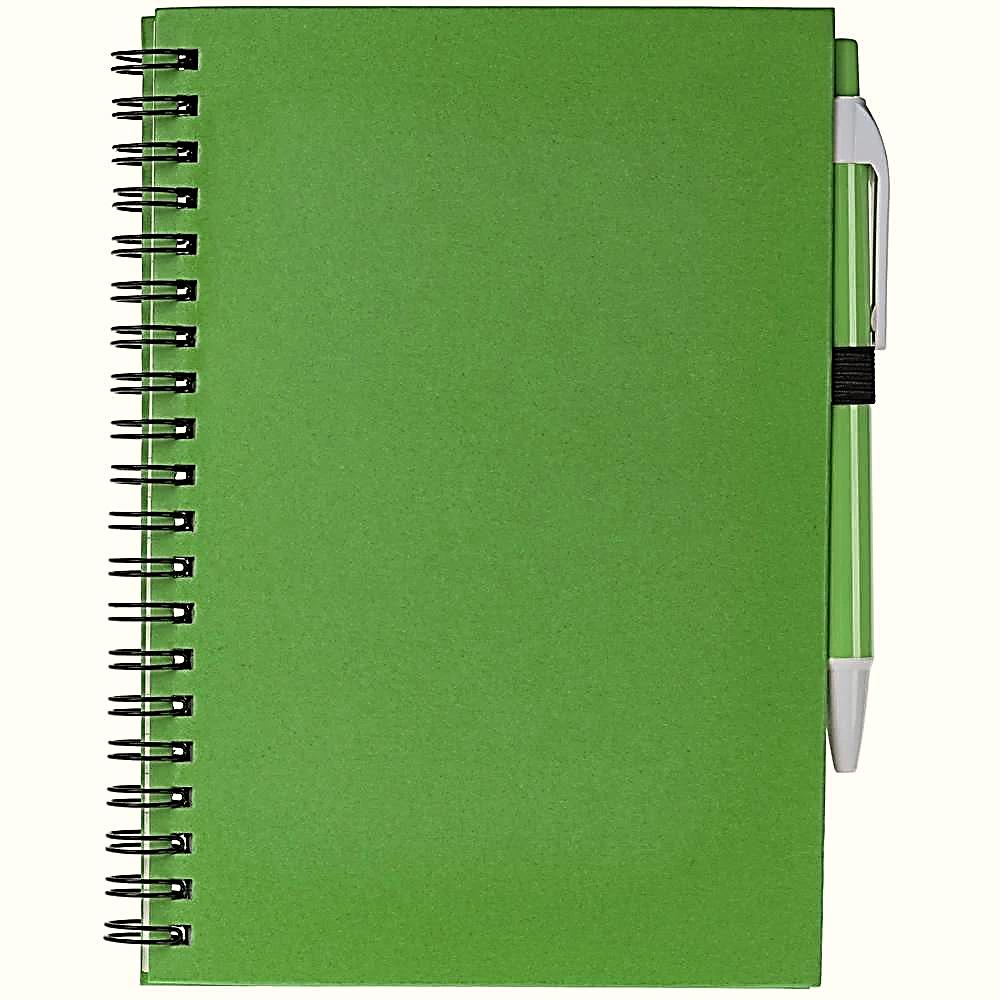 Публичный доклад МБОУ «Средняя школа №19»за 2020-2021 учебный год  Содержание:Уважаемые участники образовательной деятельности: родители, педагоги, обучающиеся!Предлагаем Вашему вниманию Публичный доклад МБОУ  «Средняя школа №19», в котором представлены результаты деятельности школы за 2020-2021 учебный год. Цель настоящего доклада – обеспечить диалог и согласовать интересы всех участников образовательных отношений, проинформировать общественность, родителей (законных представителей) об образовательной деятельности, основных результатах функционирования школы, планируемых мероприятиях и направлениях ее развития.Общая характеристика школы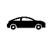 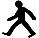 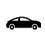 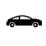 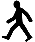 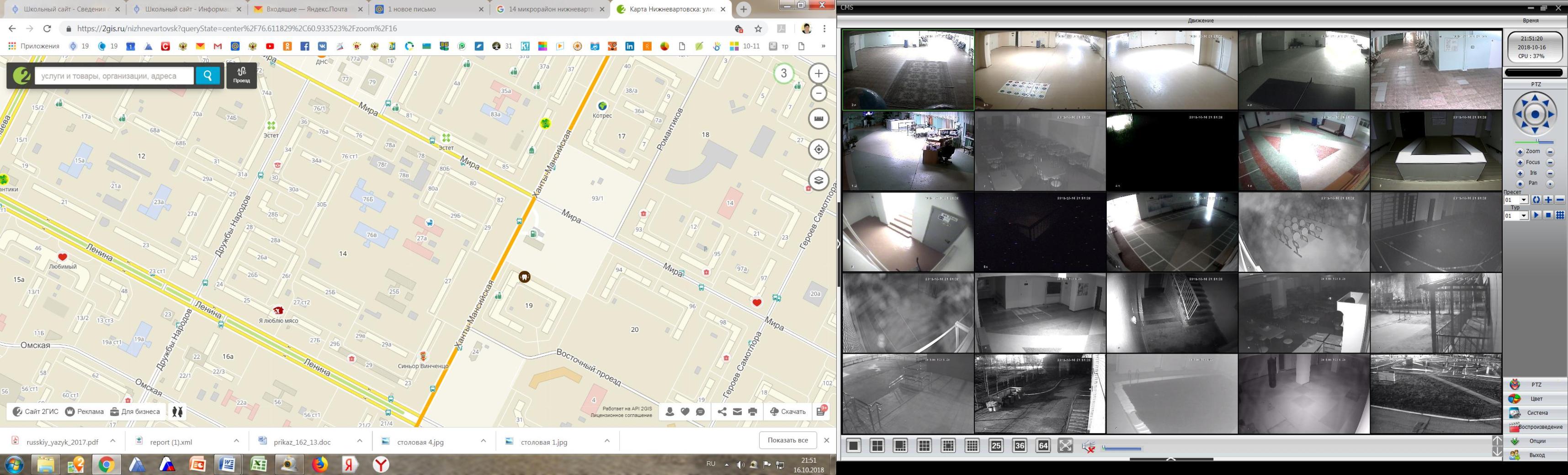 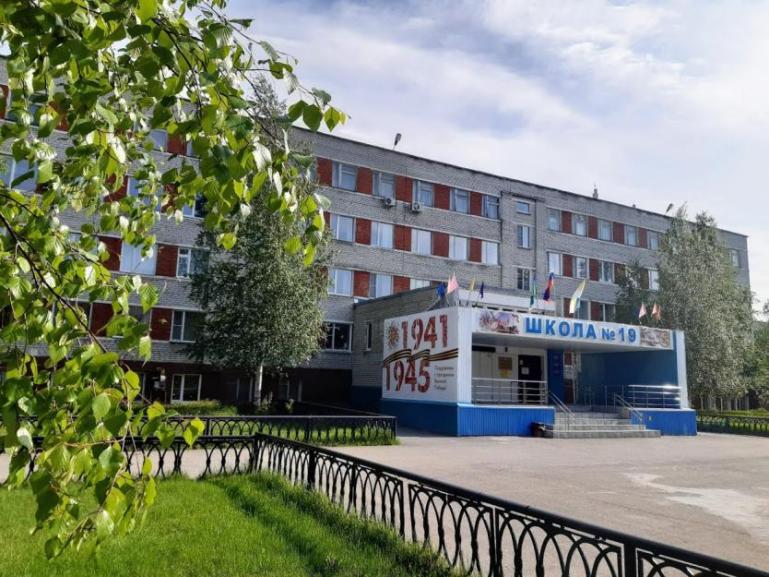 Количество обучающихся, классов по уровням в 2020-2021 учебном году (информация на 31.05.2021)Социальный паспорт школы на 31.05.2021 г.Основные позиции программы развития школыОсновная концептуальная идея программы развития - это сотрудничество детей и взрослых, как наиболее эффективный и адекватный способ раскрытия потенциала ребенка и оптимизации его взаимоотношений с окружающим миром. Миссия школы - создание открытой образовательной среды, отвечающей запросам социальных заказчиков (обучающихся, родителей, органов управления образованием), в которой ученик реализует свое право на образование в соответствии со своими потребностями, способностями и возможностями, учитель развивает свои профессиональные и личные качества, руководитель обеспечивает успех деятельности учеников и учителей, коллектив работает в творческом поисковом режиме.Главное условие успешности реализации программы - самоактуализация личности педагога.Цель программы – это создание на основе партнерства всех субъектов образования (обучающихся, учителей, администрации школы, родителей) условий для самореализации учеников во время и после обучения, социализации и адаптации к экономическим реалиям.Управление программой развития осуществляется через 5 основных форсайт-проектов «Ученик», «Учитель», «Менеджер образования», «Родитель» и «Социальное партнерство». Органы управления, их компетенции в соответствии с уставом школыУправление общеобразовательной организацией осуществляется в соответствии с законодательством РФ и Уставом школы на основе сочетания принципов единоначалия и коллегиальности. Школьный коллектив, объединяющий обучающихся и работников школы, осуществляет свои задачи в тесном взаимодействии с родителями (законными представителями) и широкой общественностью. Коллегиальные органы управления – общее собрание работников, педагогический совет, управляющий совет, методический совет. В Уставе школы, в положениях четко определены прерогативы, полномочия различных органов самоуправления школой, а также разграничены полномочия между различными формами самоуправления школой и администрацией школы. Администрация представлена руководителем школы - директором, осуществляющим непосредственное руководство учреждением, заместителями директора, отвечающими и курирующими направления и виды деятельности согласно своему функционалу.Состав управленческого аппарата в 2020-2021 учебном годуСписок руководителей методических объединений на 2020-2021 учебный годОсобенности образовательной деятельностиМБОУ «Средняя школа №19» осуществляет образовательный процесс в соответствии с уровнями общеобразовательных программ трёх уровней общего образования: уровень образования – начальное общее образование (нормативный срок освоения - 4 года), уровень образования – основное общее образование (нормативный срок освоения - 5 лет), уровень образования – среднее общее образование (нормативный срок освоения - 2 года). Образовательная деятельность реализуется по образовательным программам: программам начального общего образования (1-4 класс), основного общего образования (5-9 класс) и среднего общего образования (10-11 классы). В 2020-2021 учебном году образовательная программа в 1-9,10  классах реализуется в соответствии с федеральными государственными стандартами начального общего, основного общего, среднего общего образования (ФГОС второго поколения), в 11 классах – в соответствии с Федеральным компонентом государственного стандарта основного и среднего общего образования (ГОС 2004).Все программы размещены на официальном сайте школы https://www.xix-nv.ru   в разделе «Образование».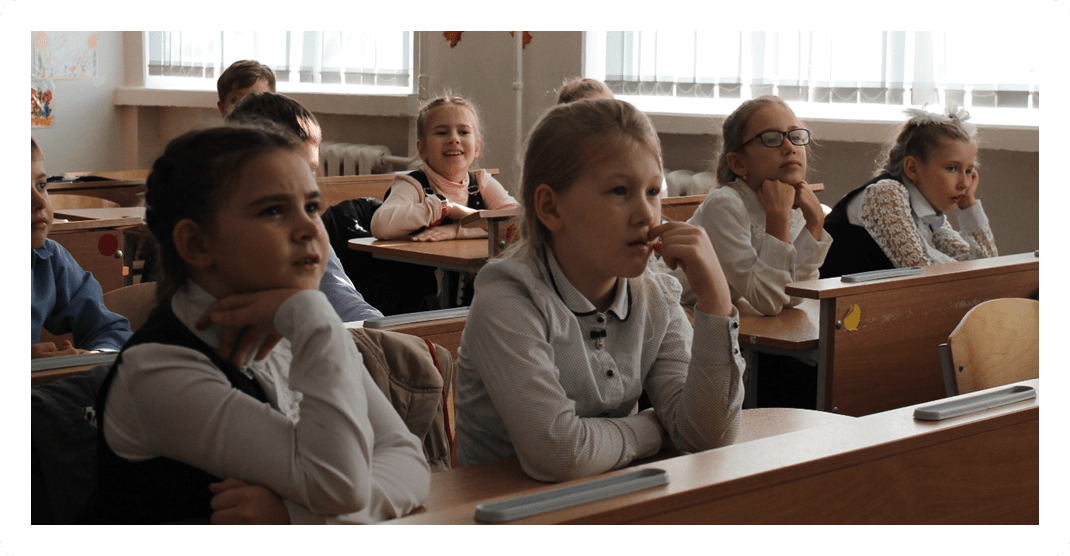 Образовательная программа начального общего образования (НОО)(1- 4 классы)Все компоненты образовательной программы разработаны с учетом содержания УМК «Школа России», используемого на начальном уровне образования.Цели реализации основной образовательной программы начального общего образования МБОУ «СШ №19»:создание условий для развития и воспитания личности младшего школьника в соответствии с требованиями ФГОС начального общего образования;достижение планируемых результатов в соответствии с ФГОС на основе используемых УМК;создание условий для реализации личностно-ориентированного учебного процесса, обеспечивающего овладение учащимися базовым уровнем образованности - элементарной грамотностью, формирование у обучающихся устойчивой мотивации к разнообразной интеллектуальной деятельности.формирование у обучающихся опыта самореализации, индивидуального и коллективного действия, на основе которых осуществляется личностное и социальное самоопределение и развитие младших школьников.Задачи реализации образовательной программы НОООбразовательная программа отражает стратегию развития образования МБОУ «СШ №19» строится на следующих принципах:ориентация школьного образования на достижение выпускниками начальной школы требований стандарта начального общего образования;реализация права каждого ребенка на качественное образование с учетом его способностей, уровня развития, прилежания;преемственность со ступенями дошкольного, начального общего и основного общего образования.Учебный план начального общего образования(пятидневная учебная неделя) муниципального бюджетного общеобразовательного учреждения  «Средняя школа №19»на  2020-2021 учебный годПлан внеурочной деятельности начальных классов МБОУ «СШ № 19» на 2020- 2021 учебный год 1-4 классыОбразовательная программа основного общего образования(ООО)5-9 классыДостижение поставленных целей при разработке и реализации образовательной организацией основной образовательной программы ООО предусматривает решение следующих основных задач:  обеспечение соответствия основной образовательной программы требованиям Федерального государственного образовательного стандарта основного общего образования (ФГОС ООО);  обеспечение преемственности начального общего, основного общего, среднего общего образования;  обеспечение доступности получения качественного основного общего образования, достижение планируемых результатов освоения основной образовательной программы основного общего образования всеми обучающимися, в том числе детьми-инвалидами и детьми с ОВЗ;  установление требований к воспитанию и социализации обучающихся как части образовательной программы и соответствующему усилению воспитательного потенциала школы, обеспечению индивидуализированного психолого-педагогического сопровождения каждого обучающегося, формированию образовательного базиса, основанного не только на знаниях, но и на соответствующем культурном уровне развития личности, созданию необходимых условий для ее самореализации;  обеспечение эффективного сочетания урочных и внеурочных форм организации учебных занятий, взаимодействия всех участников образовательных отношений;  взаимодействие образовательной организации при реализации основной образовательной программы с социальными партнерами;  выявление и развитие способностей обучающихся, в том числе детей, проявивших выдающиеся способности, детей с ОВЗ и инвалидов, их интересов через систему клубов, секций, студий и кружков, общественно полезную деятельность, в том числе с использованием возможностей образовательных организаций дополнительного образования;  организацию интеллектуальных и творческих соревнований, научно-технического творчества, проектной и учебно-исследовательской деятельности;  участие обучающихся, их родителей (законных представителей), педагогических работников и общественности в проектировании и развитии внутришкольной социальной среды, школьного уклада;  включение обучающихся в процессы познания и преобразования внешкольной социальной среды (населенного пункта, района, города) для приобретения опыта реального управления и действия;  социальное и учебно-исследовательское проектирование, профессиональная ориентация обучающихся при поддержке педагогов, психологов, социальных педагогов, сотрудничество с базовыми предприятиями, учреждениями профессионального образования, центрами профессиональной работы;  сохранение и укрепление физического, психологического и социального здоровья обучающихся, обеспечение их безопасности. Годовой учебный план основного общего образования(пятидневная учебная неделя)5-9 классыКурсы внеурочной деятельности в  5-9 классах по направлениямОбразовательная программа среднего общего образования (10 классы)Задачи школы по реализации образовательной программы СОО                Годовой учебный план среднего общего образования (ФГОС СОО)(пятидневная учебная неделя)10 классыОбразовательная программа среднего общего образования (11 классы)Задачи школы по реализации образовательной программы СООГодовой учебный план среднего общего образования (ФКГОС СОО)(пятидневная учебная неделя)11 классыДополнительные образовательные услугиДополнительные образовательные услуги предоставляются с целью всестороннего удовлетворения образовательных и воспитательных потребностей обучающихся. В системе воспитания и образования в школе кружки, секции, общественные объединения занимают особое место, что определяется их безусловной практической значимостью, возможностями в развитии и формировании мышления ученика, их вкладом в создание представлений об истории, науке, искусствах, спорте, глобальном мире и повседневной действительности, людях и их взаимоотношениях. Организация дополнительных образовательных услуг в образовательной организации - неотъемлемый компонент социального заказа общества, а также результат последовательного решения задач, стоящих перед системой образования. В МБОУ «СШ №19 представлен широкий спектр дополнительных образовательных услуг.Информация о клубах, кружках, секциях, отрядах, объединениях     В рамках реализации программ кружковой деятельности занятостью охвачено 88%, 930 обучающихся, в том числе 343 обучающихся льготной категории, что составляет 32% от общего количества обучающихся.О языке и языках В МБОУ «Средняя школа №19» образовательная деятельность осуществляется на государственном языке Российской Федерации. Преподавание и изучение государственного языка Российской Федерации в рамках образовательных программ, родного языка (русского) осуществляются в соответствии с государственными образовательными стандартами. В школе соблюдены требования ст.14 Закона №273-ФЗ в части обеспечения гарантированных прав на получение образования на государственном языке РФ, что отражено в локальных актах.Образовательно-воспитательный процесс в школе строится на принципе культуросообразности, который базируется на общечеловеческих ценностях, ценностях и нормах общенациональной и этнической культур и региональных традиций. С детьми, имеющими языковой барьер, в школе успешно работает Центр культурно-языковой адаптации детей-мигрантов. Благодаря грамотной организации деятельности центра, включающей учебные, воспитательные и логопедические занятия, все воспитанники Центра к окончанию начальной школы владеют русским языком на уровне, достаточным для освоения образовательной программы.В 2020-2021 учебном году изучение иностранного языка является обязательным. Иностранный язык (английский язык) изучается со 2 по 11 класс. С  2018 года обучающиеся 5 класса изучают немецкий язык на занятиях внеурочной деятельностью. Образовательные технологии и методы обучения, которые используются в образовательном процессеПедагогический коллектив  школы успешно сочетает в своей работе как традиционные, так и инновационные образовательные технологии и методы обучения. В рамках работы по темам самообразования учителя реализуют полихудожественный подход в обучении изобразительному искусству, технологии творческого проектирования, технологии и методы коррекционно-развивающего обучения, технологию сотрудничества. В течение учебного года осуществлялся поиск оптимальных методов и средств индивидуализации обучения, проводился мониторинг эффективности применения современных образовательных технологий, в первую очередь, технологий, обеспечивающих системно-деятельностный подход в обучении. В учебный процесс внедрены современные педагогические технологии (технология проблемного обучения, технология проектной деятельности, тестовая технология, игровые технологии, здоровьесберегающие технологии, интерактивное обучение, ИКТ-технологии), интегрированные уроки различных формах; уроки-практикумы, уроки-лаборатории, уроки-семинары, индивидуализированные формы учебной деятельности (элементы коллективного способа обучения, использование дистанционных технологий обучения), мониторинг качества образования.	Основное внимание в 2020-2021 учебном году было уделено продолжению развития информационно-коммуникационных технологий и электронного обучения, что закономерно в условиях вынужденного дистанционного обучения в период распространения новой коронавирусной инфекции.Для улучшения качества дистанционного электронного обучения, школой был приобретен новый, мощный, современный сервер, позволяющий использовать собственное ПО BigBlueButton, в котором уже нет никаких ограничений от сторонних производителей. Например, время видеоконференций не ограничено никакими рамками в отличии от ПО Zoom, записи конференций хранятся прямо на сервере и к ним есть доступ в любое время и из любой точки мира.Для качественной работы в видеоконференциях был расширен Интернет-канал школы с 1 Гбит/сек до 2 Гбит/сек.Но в то же время школа не отказалась полностью от ПО Zoom, это ПО используется в качестве резерва, что позволяет приблизить доступность сервиса электронного дистанционного обучения к 100%.Формат обучение в период карантина каждый ученик вместе с родителями выбирал сам: посещать онлайн-уроки, которые шли в соответствии с обычным расписанием, или изучать материал самостоятельно по заданиям в «облаке» и направлять работы на проверку учителю. Для решения возникающих вопросов продолжали работать телефонные «горячие лини», круглосуточные группы поддержки в Viber и WhatsApp, учителям и обучающимся предоставлено необходимое оборудование, огромная работа проделана технической службой школы под руководством А.В.Кулачка.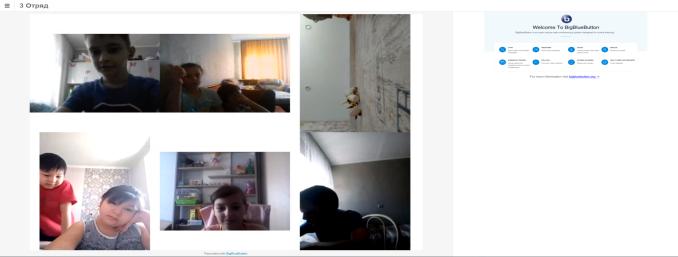 	В 2021 году школа приобрела более 1000 лицензий на право использования цифровой образовательной платформы «ЯКласс». Платформа позволяет как производить самостоятельное обучение обучающимися, так и использовать материалы платформы для обучения в классе, а также доступно создание проверочных работ, причем в отличии от других платформ, задания для проверочных работ генерируются автоматически для каждого обучающегося, что не позволяет не только найти готовые ответы в Интернете, но и списать у одноклассника.	Преподаватели и обучающиеся активно используют данную платформу, что показывает рост в ТОПе страны с 13019 места на 6086 место за полгода использования «ЯКласса»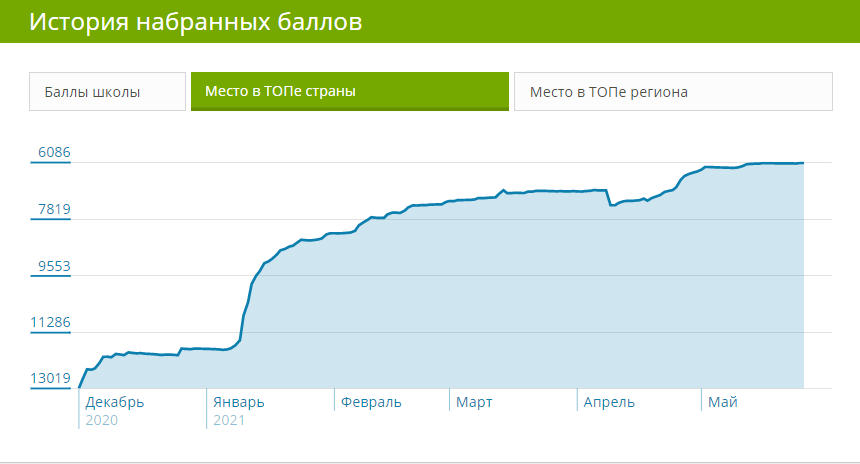 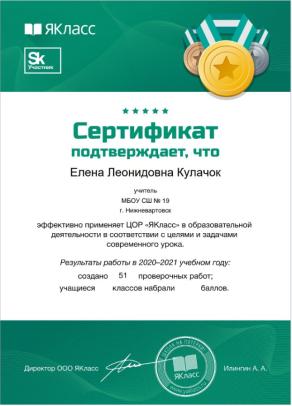 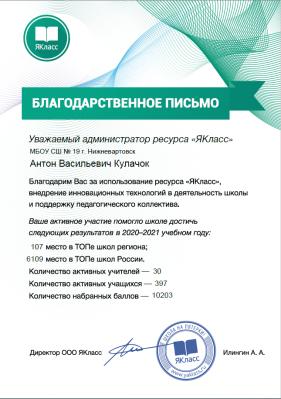 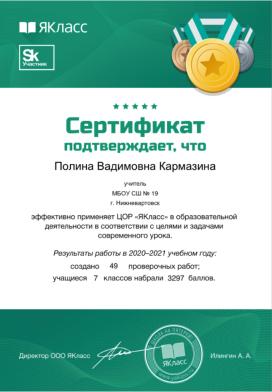 	В 2020 году школа вступила в проект Сбербанка – СберКласс. СберКласс — это персонализированная модель образования на Школьной цифровой платформе (https://newschool.sberclass.ru), а также комплексная среда для взаимодействия участников образовательного процесса.	В апробации участвовали два класса 5А и 5В. Все преподаватели этих классов прошли курсы обучения по работе с платформой.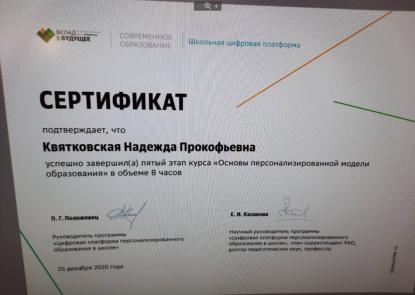 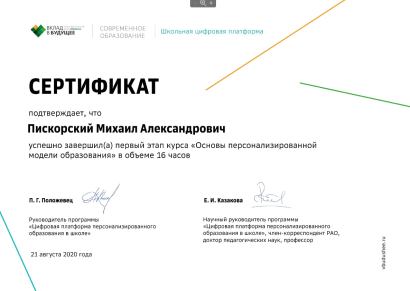 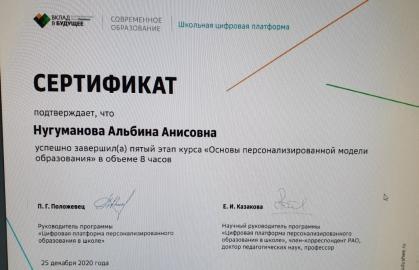 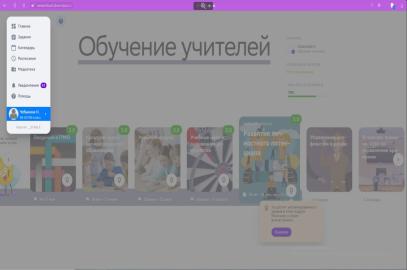 Учебные кабинет этих классов полностью оснащены ноутбуками для каждого ученика и широкополостным доступом в сеть Интернет для работы на платформе.Работа школы по реализации воспитательной компоненты       Рабочая программа воспитания муниципального бюджетного общеобразовательного учреждения «Средняя школа №19» разработана в соответствии с методическими рекомендациями «Примерная программа воспитания», утвержденной  приказом «О внесении изменений в некоторые федеральные государственные образовательные стандарты общего образования по вопросам воспитания обучающихся» (Минпросвещения России, 2020, №172)     Рабочая программа воспитания является обязательной частью основной образовательной программы основного общего образования МБОУ «СШ №19».    Программа направлена на решение проблем гармоничного вхождения обучающихся в социальный мир и налаживания ответственных взаимоотношений с окружающими их людьми.    Одним из результатов реализации Программы станет приобщение обучающихся к российским традиционным духовным ценностям, правилам и нормам поведения в российском обществе. Программа призвана обеспечить достижение обучающимися   личностных результатов, указанных во ФГОС: формирование у обучающихся основ российской идентичности; готовность обучающихся к саморазвитию; мотивацию к познанию и обучению; ценностные установки и социально-значимые качества личности; активное участие в социально - значимой деятельности.    Программа воспитания показывает, каким образом педагогические работники (учитель, классный руководитель, заместитель директора, педагог-организатор) могут реализовать воспитательный потенциал их совместной с обучающимися деятельности и тем самым сделать школу воспитывающей организацией. 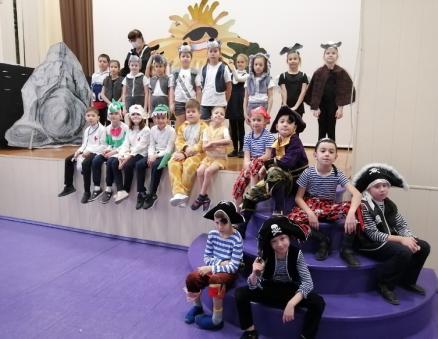 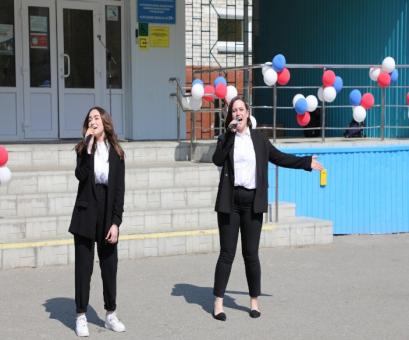 Общественные объединения обучающихся      В образовательной организации действуют общественные объединения как составная часть социального движения, представляющая совместные действия детей и взрослых, объединившихся с целью накопления социального опыта, формирования ценностных ориентаций и самореализации многими исследователями реализуется через совет обучающихся и объединение «Юнармия». Основная стратегия развития детского и молодежного общественного движения, повышение социальной активности обучающейся молодежи, выражение гражданской позиции и патриотизма в воспитательном процессе – приоритетные направления воспитания.В Совете обучающихся осуществляется преемственность между структурами ученического самоуправления всех уровней, каждый месяц активистами Совета проводятся совместные заседания, организуются рейды, акции, праздники, флешмобы, челенджи, движи и т.д.Общественные объединенияХарактеристика системы психолого-медико-социального сопровожденияОбразовательная организация укомплектована специалистами психолого-медико-социального сопровождения. Психолого-педагогическое и социально-педагогическое сопровождение учащихся осуществляется социально-психологической службой школы, в состав которой входит педагог-психолог, социальный педагог, учитель-логопед. За 2020-2021 учебный год за консультативной, коррекционной и развивающей помощью обратились более 60%обучающихся и их родителей (законных представителей).Внутренняя система оценки качества образованияВнутренняя система оценки качества образования – целостная система диагностических и оценочных процедур, реализуемых различными субъектами государственно-общественного управления школой, которым делегированы отдельные полномочия по оценке качества образования, а также совокупность организационных структур и нормативных правовых материалов, обеспечивающих управление качеством образования. Объектами оценки внутришкольной системы качества образования являются: образовательные программы, качество которых определяет конкурентоспособность школы и индивидуальные образовательные достижения обучающихся, как показатель реализации образовательных программ, результатов работы школы и качества управления.Основными пользователями внутришкольной системы оценки качества являются: обучающиеся и их родители, органы законодательной и исполнительной власти г.Нижневартовска,  учредители образовательной организации, органы управления школой, общественные организации, заинтересованные в оценке качества образования. С 2021 года МБОУ «Средняя школа №19»  как  образовательная организация, имеющая стабильно низкие результаты ,является участником проекта «500+». Проект направлен на создание системы поддержки школ региона, работающих в сложных социально-экономических условиях, и повышение качества образования. 3. Условия обучения и воспитанияРежим работыУчебный год начинается 1 сентября, в 1-9 классах делится на триместры (сентябрь - ноябрь, декабрь - февраль, март - май). В 10-11 классах учебный год делится на 1 (сентябрь - декабрь) и 2 (январь - май) полугодия. Полугодия и триместры являются периодами, по итогам которых во 2 - 11 классах выставляются отметки за текущее освоение образовательных программ. В течение учебного года школа осуществляла учебный процесс в двусменном режиме. Учебный план был рассчитан на 5-дневную учебную неделю. Режим работы определяется федеральными законами, образовательными стандартами и санитарными нормами. При составлении расписания учитываются гигиенические рекомендации по распределению школьной учебной нагрузки, которые основаны на динамике показателей умственной работоспособности, отражающей функциональное состояние организма школьника под влиянием учебной нагрузки на протяжении учебного дня, недели, года. Благоустройство территорииПлощадь земельного участка, закрепленного за МБОУ «СШ № 19», составляет 1,937 га, площадь озеленения 2750м2: на пришкольном участке растет более 120 деревьев (березы, осины, тальник, рябины, сосны). Озеленение территории соответствует требованиям СанПиН 2.2.4.1178-02, ядовитые и колючие кустарники отсутствуют. На заднем дворе школы установлена специальная площадка для мусоросборных  контейнеров с дифференцированным сбором мусора, имеется ограждение из профлиста. Территория школы имеет периметральное ограждение в виде металлических секций по металлическому каркасу на бетонной опоре протяженностью 606,3 м2 (высота забора 1,8 м); на здании есть фасадное периметральное освещение (6 штук) и на стадионе на 8 столбах  по 2 светильника.На земельном участке школы оборудованы спортивные сооружения и площадки: футбольное поле общей площадью 1800 м2, баскетбольная и волейбольная площадки, беговая дорожка общей площадью 1300 м2. Техническое состояние сооружений и оборудования удовлетворительное.На территории школы находится автогородок для проведения практических занятий по обучению несовершеннолетних безопасному поведению на дорогах. Площадь автогородка составляет 1867 м2 . Автогородок представляет собой уменьшенную копию города с улицами, перекрестками, светофорами и дорожными знаками. На балансе автогородка велосипеды, веломобили и электромобили.Проезды и пешеходные дорожки имеют покрытие асфальт и бетонные плиты, их состояние удовлетворительное.В 2019 году по поручению Главы города В.В.Тихонова командой педагогов, учеников, родителей, членов городского молодежного совета был разработан проект использования пришкольной территории для отдыха и занятий спортом жителей микрорайона.По этому проекту 30.06.2021г. было составлено соглашение о предоставлении из бюджета города Нижневартовска (на осуществление расходов в рамках договора муниципального образования город Нижневартовск и АО «Самотлорнефтегаз») субсидии по укладке новой беговой дорожки на спортивной площадке муниципального бюджетного общеобразовательного учреждения «Средняя школа №19» на сумму 2 971 500 рублей. В настоящий момент готовиться вся необходимая документация для осуществления укладки новой беговой дорожки на спортивной площадке муниципального бюджетного общеобразовательного учреждения «Средняя школа №19» в сентябре-октябре 2021года.Условия для занятий спортомВ МБОУ «СШ №19» созданы необходимые условия для занятий физической культурой и спортом. Помимо спортивной площадки и автогородка в здании школы оборудованы большой и малый спортивные залы, зал карате, зал для занятий хореографией и ритмикой, тир, лыжная база и бассейн. Большой спортивный зал находится на 3 этаже, его площадь 267,4 м2, зал  предназначен для занятий 5-11 классов, оборудован раздевалками, душевыми, необходимым инвентарём для занятий физической культурой, освещается лампами дневного света (50 шт.) и естественно, имеет централизованное отопление.Малый спортивный зал предназначен для занятий 1-4 классов. Зал находится на 1 этаже, общая площадь - 85 м2. Освещение кабинета - лампы дневного света (14 шт.) и естественное. Отопление - централизованное. Зал карате, зал самбо, тренажерный зал, тир и лыжная база находятся в цокольном этаже. Залы карате и самбо имеют специальное покрытие – татами, оборудованы раздевалками. В этом учебном году в цоколе впервые заработал современный отремонтированный оборудованный санузел.На лыжной базе имеются современные лыжи с ботинками всех необходимых размеров.Бассейн -120,4 м2 Освещение кабинета - лампы дневного света (12 шт.); естественное.  Отопление - централизованное. Тир  расположен в цокольном этаже здания, оборудован для занятий стрельбой, в том числе с использованием лазерного тира.Оснащение необходимым оборудованием позволяет организовать дополнительную образовательную деятельность и реализовывать образовательную программу по физической культуре на начальном, основном и среднем уровнях образования.Состояние информационно-технической оснащенности школы	Официальный сайт школы обновился в соответствии с приказом Рособрнадзора №831 от 14.08.2020г. «Об утверждении Требований к структуре официального сайта образовательной организации в информационно-телекоммуникационной сети "Интернет" и формату представления информации», в частности теперь все нормативно-правовые документы, выпущенные школой подписаны электронной подписью руководителя ОО.На сайте представлена вся необходимая по законодательству, активно ведется новостная лента с информацией о текущих событиях, деятельности образовательной организации по всем направлениям, об участии педагогов и обучающихся в конкурсах разного уровня, олимпиадах, научных слетах, творческих конкурсах. В актированные дни и дни дистанционного обучения на сайте размещается информация для обучающихся и родителей о самостоятельной подготовке учебного материала (домашние задания), дополнительные задания для самостоятельной работы, размещены ссылки на конференц-комнаты классов, в которых проходят онлайн-занятия.В школе функционирует локальная сеть, обновлена и оснащена необходимым оборудованием серверная часть. Технический парк реализации образовательных программ представлен следующим оборудованием: 3D –принтер, 3D –сканер, 15 биологических микролабораторий, видеостудия, 45 лабораторных комплектом по молекулярной физике и динамике, 15 лабораторных наборов по механике, 15 лабораторных наборов по оптике, 2 цифровые лаборатории, брошюратор, 63 веб-камеры, 6 видеокамер, 54 гарнитуры с регулятором громкости, 10 диктофонов, джаст-денс, 28 документ – камер, интерактивный пол, 39 интерактивных досок, 2 интерактивные панели, интерактивный стол, интерактивный стенд-тренажер по химии, 61 колонка, 112 компьютеров , 3 копировальных аппарата, 8 ламинаторов,4 мобильных  класса (передвижные тележки), 64 МФУ, 87 монитора, 41 мультимедиа-проектора, 3 ноутбука, 3 плоттера, 7 принтеров, 3 цветных принтера, ресивер , 6 серверов, 32 системы  опроса  и тестирования, система электронного голосования в столовой,3 сканера,8 телевизоров, термопереплетчик,17 цифровых микроскопов, 2 лингафонных кабинета.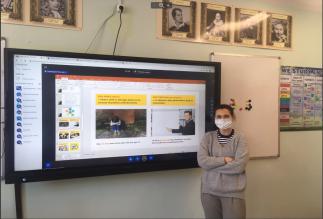 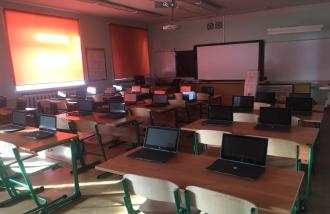 БиблиотекаБиблиотека расположена на втором этаже школы и занимает помещение общей площадью 81,8 м2, площадь абонемента и читального зала составляет 76,4 м2, книгохранилище для учебников - 14,4 м2.Обеспеченность учебниками и учебными пособиями обучающихся составляет 100%. Книгообеспеченность учебной литературой на одного обучающегося составляет 13,6 экземпляров. Фонд библиотеки укомплектован научно-популярной, справочной, художественной литературой и учебниками. Общее количество единиц хранения библиотечного фонда составляет 37999 экземпляров, среди них 18600 учебников, 6979 экземпляров художественной и 9451 учебно-методической литературы, а также 2 807 экземпляров справочного материала.Для работы учащихся и учителей работают компьютеры с выходом в Интернет. Наша библиотека – это и издательский центр, который оснащен современным типографским оборудованием. Оснащение библиотеки составляют:  столы (стол-кафедра, стол каталожный, стол библиотекаря, 3 компьютерных стола, конференц - стол), 12 мягких стульев, диван и кресло, 16 двусторонних стеллажей и 12 односторонних, 4 компьютера (монитор, системный блок, клавиатура), печатающие устройства (принтер HP Lazer Jet 1018, принтер Laser jet СР1025, принтер Epson L 550 , плоттер EPSON SC-P8000, плоттер HP Oesignjet 130, режущий плоттер Graphtec CE 6000-60), сканер HP Scanjet 4890, ламинатор, брошюратор, резак, телевизор.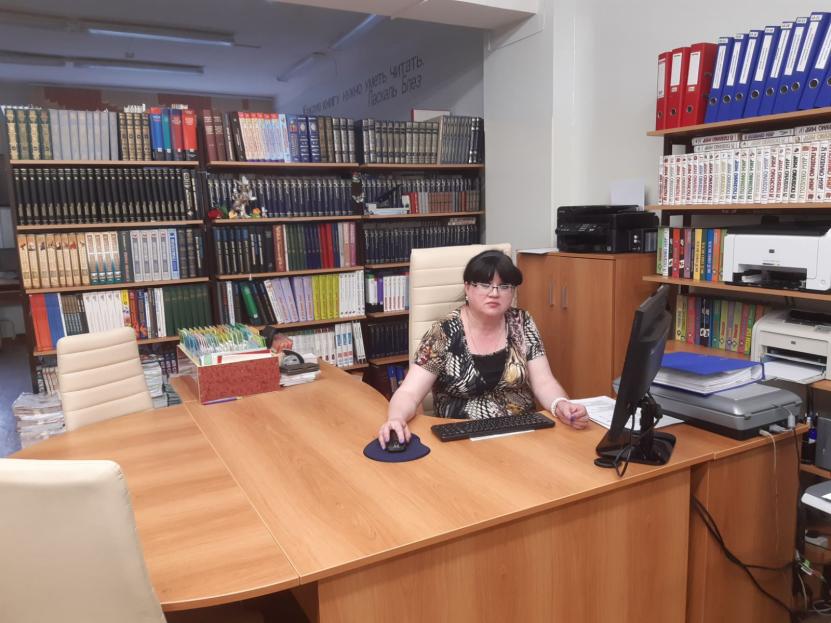 Состояние здоровья школьников и меры по его укреплениюОхрана здоровья обучающихся в МБОУ «СШ № 19» осуществляется черезоказание первичной медико-санитарной помощи в порядке, установленном законодательством в сфере охраны здоровья;организацию питания обучающихся;определение оптимальной учебной, внеурочной нагрузки, режима учебных занятий и продолжительности каникул;пропаганду и обучение навыкам здорового образа жизни, исполнение требований охраны труда;организацию и создание условий для занятий физической культурой и спортом;прохождение обучающимися в соответствии с законодательством РФ периодических медицинских осмотров и диспансеризации;профилактику и запрещение курения, употребления алкогольных, слабоалкогольных напитков, пива, наркотических средств и психотропных веществ,  других одурманивающих веществ;обеспечение безопасности обучающихся во время пребывания в образовательной организации, осуществляющей образовательную деятельность;профилактику несчастных случаев с обучающимися во время пребывания в образовательной организации, осуществляющей образовательную деятельность;проведение профилактических прививок обучающимся (с письменного согласия родителей).В целях динамического наблюдения за состоянием здоровья обучающихся, своевременного выявления начальных форм заболеваний ежегодно проводятся периодические медицинские осмотры несовершеннолетних. Профилактические медицинские осмотры детей и подростков организуются в установленные возрастные периоды. В 2020-2021 учебном году медицинский осмотр прошли 309 обучающийся, флюорографическое обследование – 149 человек. .Организация школьного питанияКультура питания является одним из важнейших факторов, определяющих здоровье детей и подростков, правильное питание способствует профилактике заболеваний, повышению работоспособности и успеваемости, физическому и умственному развитию. С учетом СанПиН 2.3/2.4.3590-20 «Санитарно-эпидемиологические требования к организации общественного питания населения», на основании части 4 статьи 37 Федерального закона от 29 декабря 2012 года № 273-ФЗ «Об образовании в Российской Федерации», Закона Ханты-Мансийского автономного округа – Югры от 30 января 2016 года № 4-оз «О регулировании отдельных отношений в сфере организации обеспечения питанием обучающихся в государственных образовательных организациях, частных профессиональных образовательных организациях, муниципальных общеобразовательных организациях, частных общеобразовательных организациях, расположенных в Ханты-Мансийском автономном округе – Югре» (с изменениями от 28.05.2020 №56-оз), Постановления Ханты-Мансийского автономного округа-Югры от 04 марта №59-п  «Об обеспечении питанием обучающихся в образовательных организациях в Ханты-Мансийском автономном округе – Югре» (с изменениями), Положения о порядке организации питания обучающихся в МБОУ «СШ№19», в целях обеспечения социальных гарантий, охраны и укрепления здоровья обучающихся при организации питания учащихся в 2020 – 2021 учебном году решались следующие задачи: - создание условий, способствующих укреплению здоровья, - формированию навыков правильного питания, - увеличение охвата обучающихся горячим питанием, - пропаганда здорового питания.Услуги по обеспечению горячим питанием обучающихся оказывались ООО «АБВГД». Приготовление пищи производилось непосредственно на пищеблоке школы в соответствии с санитарно-эпидемиологическими требованиями. Режим питанияШкольная столовая рассчитана на 180 посадочных мест (максимум). За каждым классом были закреплены определенные посадочные места – столы. Для недопущения распространения короновирусной инфекции (Covid 19) в 2020-2021 учебном году был разработан специальный график посещения школьной столовой, в котором было соблюдено разведение потоков классов.Горячее питание в МБОУ «СШ№19» организовывалось для всех обучающихся, в том числе для обучающихся льготной категории: из малоимущих семей; из многодетных семей; детей-сирот; детей, оставшихся без попечения родителей; детей с ограниченными возможностями здоровья, детей-инвалидов. Для обучающихся льготной категории, находящихся на домашнем обучении ежемесячно осуществляется компенсация за питание денежной выплатой.* Снижение количества обучающихся льготной категории произошло в связи с открытием МБОУ «Лицей» им. А.СЧ. Пушкина 24.02.2021г.Стоимость питания обучающихся в 2020-2021 учебном годуВ течение 2020-2021 учебного года был организован контроль родителями за соблюдением норм качества пищевой продукции в школьной столовой. Составлено 5 актов проведения родительского контроля в школьной столовой. Проведено 9 индивидуальных встреч с родителями для решения вопроса организации питания. В 2021 году было разработано индивидуальное питание для ребенка с пищевой аллергией. Средние показатели каждодневного контроля учениками за качеством питания – 79,6% питание в школьной столовой ученикам нравится.Условия для детей с ограниченными возможностями здоровьяВ школе работает социально-психологическая служба, в состав которой входят педагоги-психологи, учитель-логопед, социальные педагоги. Все специалисты имеют соответствующее образование и опыт работы, повышают свою квалификацию на курсах, семинарах, вебинарах.Школьная психолого-медико-педагогическая комиссия определяет общий прогноз развития ребенка и комплекс необходимых коррекционно-развивающих мероприятий. В МБОУ «СШ №19» созданы следующие условия для получения образования детьми-инвалидами и обучающимися с ограниченными возможностями здоровья.Кадровый потенциалКадровый потенциал учреждения является наиболее важным ресурсом, позволяющим осуществлять качественный образовательный процесс. На 01.08.2021 в школе работают 116 сотрудников: это учителя, педагоги-организаторы, заместители руководителя, социальный педагог, педагог-психолог, учитель-логопед, преподаватель-организатор ОБЖ, инструктор по плаванию, методист, заведующий библиотекой, технические работники, работники бухгалтерии, специалисты по кадрам и по охране труда, сторожа, вахтеры, рабочий КОРЗ, водитель, лаборанты, инженеры.Профессионализм педагогических кадров МБОУ «СШ №19» растет. Из 66 работников образовательного учреждения, ведущих педагогическую деятельность, на конец 2020 - 2021 учебного года 27 педагогических работников имеют высшую и 14 - первую квалификационные категории, 8 человек аттестованы на соответствие занимаемой должности. Превосходящая часть педагогов – 60 человек, имеют высшее образование, 6 – среднее профессиональное образование, 16 педагогов прошли профессиональную переподготовку по основному виду деятельности или получению образования в новом направлении.Многие работники школы имеют отраслевые награды: в школе трудятся один Отличник народного просвещения, семь Почетных работников общего образования, одиннадцать Ветеранов труда Российской Федерации, пять награжденных Почетной грамотой Министерства просвещения.4. Результаты деятельности учреждения, качество образованияАнализрезультатов учебной работы 2-4 классов 2020-2021 учебного года. Цель: проанализировать результаты учебной работы 2-4 классов за 2020-2021 учебный год в сравнении с прошлым годом, выявить недостатки и определить пути улучшения результатов успеваемости и качественной успеваемости обучающихся. Таблица 1. Показатели уровня и качества 
общеобразовательной подготовки обучающихся 2-4 классов Анализируя данные приведенные выше можно сделать вывод, о том, что 100% успеваемость удержали 10 классов: 2а, 2б, 2г, 3а, 3б, 3в, 3г, 4а, 4б, 4г. Самое высокое качество 71,42%  во 2в, 4а. Самая низкая успеваемость 95,83% у 3д, качество 44% у 4в.Диаграмма 1. Процентное соотношение показателей уровня и качества образовательной подготовки обучающихсяКоэффициент качества обученности за 2020-2021 учебный год составляет 59,04%, коэффициент общей успеваемости – 98,9%. (Таблица 2). Таблица 2. Показатели качества и успеваемости по школе в сравнении с предыдущими годамиТаблица 3. Успеваемость и качество обучения по классам в сравнении с предыдущим годомДанные таблицы 3 показывают, что 100% успеваемость в сравнении с 2019-2020 учебным годом смогли сохранить 3а, 3б, 3в, 3г классы, во всех остальных произошло изменение успеваемости. В 3д, 4в классах успеваемость снизилась. Качество изменилось во всех классах. Повышение качества прослеживается в 3в классе. Больше всего снизилась качество в 4в классе (-9,33%).Таблица 4 показывает, что количество обучающихся на «отлично» 41, на параллели 2-х классов – 26 чел., на параллели 3-х классов – 10 человек, на параллелях 4-х классов – 5. Количество хорошистов - 173 (распределились следующим образом: самое большое количество в параллели 3-х – 68.Анализрезультатов учебной работы 5-9 классов 2020-2021 учебного года. Цель: проанализировать результаты учебной работы 5-11 классов за 2020-2021 учебный год в сравнении с прошлым годом, выявить недостатки и определить пути улучшения результатов успеваемости и качественной успеваемости обучающихся. Таблица 1. Показатели уровня и качества 
общеобразовательной подготовки обучающихся 5-9 классов Анализируя данные приведенные выше можно сделать вывод, о том, что 100% успеваемость удержали 6 классов: 5а, 6а, 6в, 8г, 9а, 9б, Самое высокое качество 53,6%  в 6а. Самая низкая успеваемость 87% у 7б, качество 6,5% у 7б.	Диаграмма 1. Процентное соотношение показателей уровня и качества образовательной подготовки обучающихсяКоэффициент качества обученности за 2020-2021 учебный год составляет 24,8%, коэффициент общей успеваемости – 94,2%. (Таблица 2). Таблица 2. Показатели качества и успеваемости по школе в сравнении с предыдущими годамиТаблица 3. Успеваемость и качество обучения по классам в сравнении с предыдущим годомДанные таблицы 3 показывают, что 100% успеваемость в сравнении с 2019-2020 учебным годом смогли сохранить 5а, 6а, 6в, 8г, 9а классы, во всех остальных произошло изменение успеваемости. В 5а, 5в, 7б, 7в, 8а, 8б, 8в классах успеваемость снизилась. Сильное снижение успеваемости в 7б классе (-9%). Качество изменилось во всех классах. Повышение качества прослеживается в 5б классе. Больше всего снизилась качество в 5а классе (-47,4%).Таблица 4 показывает, что количество обучающихся на «отлично» 13, на параллели 5-х классов – 3 чел., на параллели 6-х классов – 7 человек, на параллелях 7-х классов – 2 человека, на параллели 10-х классов – 1 человек, 8-я и 9-я параллели без отличников. Количество хорошистов - 124 (распределились следующим образом: самое большое количество в параллели 6-х – 30, самое маленькое количество на параллели 11-х – 7).Данные государственной итоговой аттестации9 классВ 2020-2021 учебном году в 9 классе обучалось 83 ученика.  В этом учебном году количество предметов для сдачи экзаменов 2 – русский язык и математика. Все экзамены по выбору отменены, вместо них обучающиеся 9-х классов писали одну контрольную работу по выбранной дисциплине. Полученные результаты за контрольные работы не повлияли на допуск сдаче обязательных предметов государственной итоговой аттестации, но могут быть использованы для зачисления в профильные классы. Выбор предметов для сдачи контрольных работ связан с дальнейшей образовательной траекторией, выбором профиля. Результаты контрольных работ (9 классы) – 2021Из всех обучающихся 9-х классов 7,5% не справились с контрольной работой по выбору (5 обучающихся  - география, 1 обучающийся – обществознание). Результаты ОГЭ – 2021Динамика результатов ОГЭ 11 классЕдиный государственный экзамен является независимой формой оценки выпускников, которая позволяет достаточно достоверно выявить общие тенденции и закономерности в исследовании качества образования в школе. В 2021 году для получения аттестата о среднем общем образовании выпускники, которые не будут поступать в ВУЗ, сдавали государственный выпускной экзамен по двум предметам – русскому языку и математике. Таких обучающихся у нас 6. Выпускники, которые собираются поступать в ВУЗ и сдавали для этого ЕГЭ, для получения аттестата достаточно было сдать на удовлетворительный результат экзамен по русскому языку. Средний тестовый балл ЕГЭ Результаты ЕГЭ по некоторым предметам хуже по ряду причин: психологическая и эмоциональная нестабильность всех участников образовательных, неготовность учеников самостоятельно осуществлять подготовку к ГИ, к сожалению, были и попытки сдать экзамены без подготовки в надежде на удачу.Сдача экзаменов обнажила пробелы в работе классных руководителей с родителями и выпускниками, организации профориентационной и психологической подготовки, полученный опыт очень важно учесть в планировании работы на будущий учебный год.Всероссийская олимпиада школьниковВ 2020-2021 учебном году отмечено снижение уровня вовлеченности и результативности участия в олимпиаде. Обусловлено это рядом факторов, связанных со сложной эпидемиологической ситуацией и угрозой распространения новой коронавирусной инфекции. Отмечается повышенный интерес к олимпиаде у обучающихся 4-х классов: по математике в 2019 году приняли участие 25 обучающихся, в 2020 – 64; по русскому языку количество участников среди обучающихся 4-х классов увеличилось с 25 до 133 человек. Также увеличилось количество участников олимпиады по информатике и химии. Интеллектуальные олимпиады, НОУ, просветительские акции и конкурсыРезультативность участия обучающихся в творческих конкурсахв 2020-2021 учебном годуМы – за безопасность!Социальные конкурсы и акцииПовышение уровня профессиональной компетентности педагогических работниковПедагоги школы результативно участвуют в конкурсах профессионального мастерства, демонстрируя высокую квалификацию и мастерство, занимают призовые места на мероприятиях муниципального, федерального и международного уровней.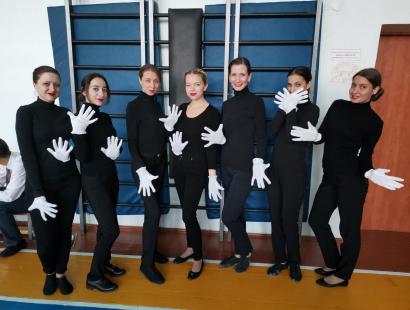 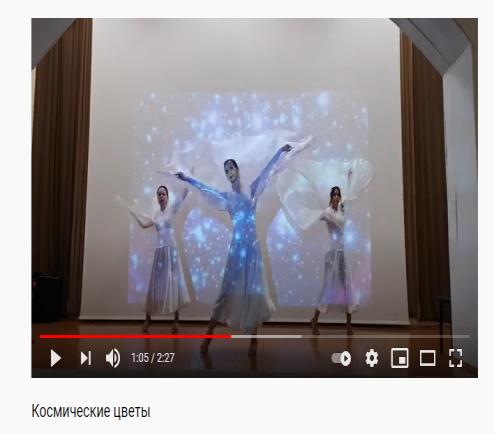 В рамках реализации федерального проекта «Учитель будущего» национального проекта «Образование» повышение уровня профессионального мастерства педагогических работников является одним из приоритетных направлений. В учреждении ведется непрерывная работа по совершенствованию педагогических компетенций, обмену опытом, получению теоретических и практических знаний через проведение семинаров-практикумов, мастер-классов, круглых столов, предметных недель, организацию централизованного обучения за счет учреждения.  В 2020-2021 году за счет бюджета организации курсы повышения квалификации прошли 57 педагогических работника, за счет средств федерального и регионального бюджетов обучились 31 человек. Всего повысили свою квалификацию посредством обучения 61 человек, что составляет 92,4% от общего состава педагогов. В летний период обучение не прекращается: 10 человек заявлены на курсы Академии Минпросвещения России «Школа современного учителя», заключен годовой договор на 100 лицензий на обучение в системе «Образование плюс» академии «Ресурсы образования» АКТИОН МЦФЭР. На данный период проведено тестирование педагогических компетенций со 100% охватом учителей, назначено 48 программ обучения по актуальным для каждого педагога направлениям. В 2020-2021 учебном году Шахматова Полина Викторовна, заместитель директора по социальной работе, приняла участие в образовательной программе «Лидеры общественных изменений». Программа состояла из 3-х модулей, которые проводились в феврале, апреле и июне в г. Москва под руководством спикеров, экспертов и тренеров.  Во время участия в программе Полина Викторовна развивала свои лидерские качества, училась формировать школьные сообщества, собирать сильную команду, достигать поставленных результатов, а также презентовала свой проект «Наставничество для детей-сирот, детей, находящихся под опекой, детей, оказавшихся в трудной жизненной ситуации».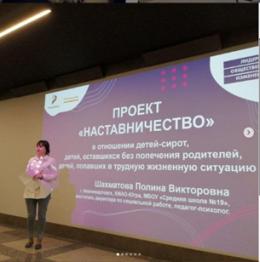 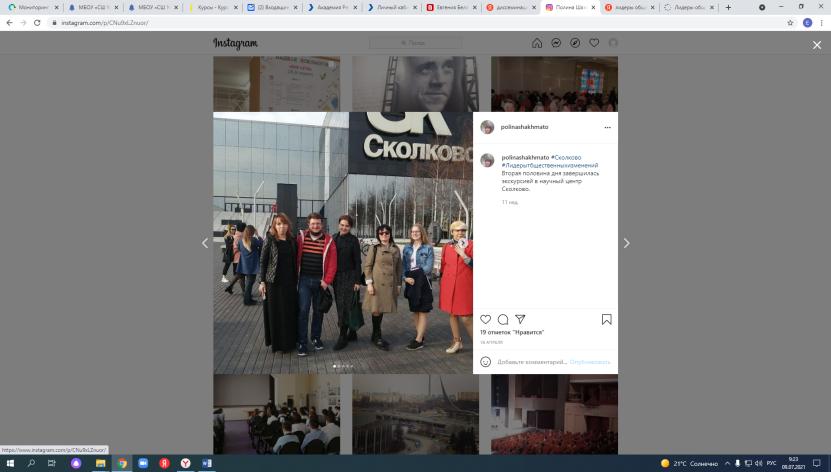 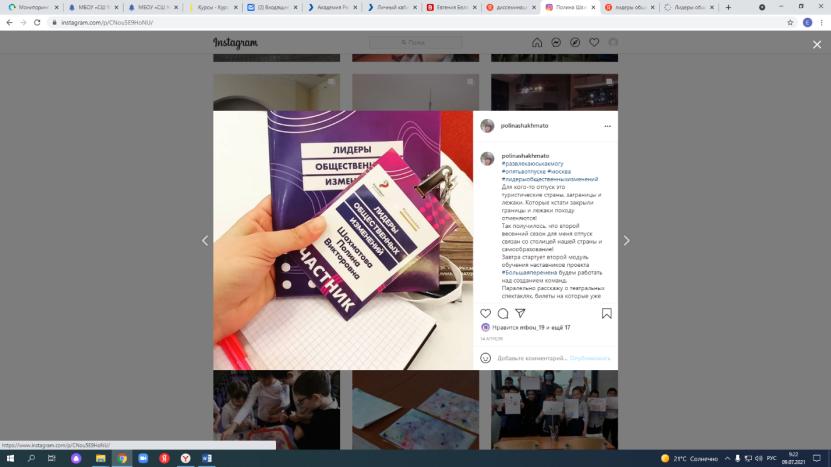 Третий раз в школе прошел внутрикорпоративный профессиональный конкурс «Признание», торжественное подведение итогов которого прошло в рамках празднования Дня учителя. Коллективным решением педагогов школы лучшими в прошедшем 2019-2020  учебном году названы стали самые творческие, результативные и активные учителя. Теперь их портреты украшают школьную Доску почета «Primus inter pares».Диссеминация лучшего опыта педагогов школы осуществлялась на мероприятиях:  форсайт-центр молодёжного общественного объединения педагогических работников муниципальных образовательных организаций города Нижневартовска «Педагог – НВ» (Григорьева Ю.Ю., Каскинова Т.Ю., Мартьянова К.И.), форсайт-центр «Учитель будущего» по предметной области «Иностранный язык» (Куприянова О.А.), форсайт-центра «Система наставничества, поддержки общественных инициатив и проектов в сфере образования» (Кулачок А.В., Хамбалеева А.Ю., Бахрединова И.Н.), городской методический семинар для молодых педагогов – учителей английского языка (Исрафилова Л.М.к., Куприянова О.А.), форсайт-центр «Психолого-педагогическое и социально-педагогическое сопровождение образовательного процесса для повышения качества образования» (Макарова Т.Ю.), форсайт-центр «Внедрение и реализация федеральных государственных образовательных стандартов среднего общего образования (Хамбалеева А.Ю.),  форсайт-центр «Современная школа: русский язык, литература» (Фролов Я.А.), семинар «Эффективные практики работы по социализации детей с ограниченными возможностями здоровья» (Журавлева М.А.), форсайт-центр «Организация обучения детей с особыми образовательными потребностями в условиях общеобразовательной организации» (Журавлева М.А.), городской форум «Образование – обществу» (Шахматова П.В., выступление в тематической секции «Подросток: риски и их пути решения» по теме: «Давай поговорим! (профилактика деструктивных проявлений, половое воспитание)»Данные о состоянии здоровья обучающихсяАнализ распределения обучающихся по группам здоровья в 2020-2021 учебном году показывает:29% - 302 обучающихся  – имеют 1 группу здоровья,61% - 698 обучающихся  – имеют 2 группу здоровья,9% - 94 обучающихся  – имеют 3 группу здоровья,0,6% - 6 обучающихся  – имеют 4 группу здоровья,0,4% - 4 обучающихся  – имеют 5 группу здоровья.Основную группу для занятий физической культурой и спортом имеют 815 обучающихся (78%), подготовительную группу для занятий физической культурой имеют   219 обучающихся (21%). Специальную медицинскую группу для занятий физической культуры имеют 6 обучающихся; 4 обучающихся освобождены (0,4%) от занятий физкультурой. Данная группа обучающихся  изучает курс физической культуры в теории.  Инфраструктура образовательной организации соответствует условиям здоровьесбережения обучающихся, в том числе в части питьевого режима. На каждом этаже расположены питьевые фонтанчики, питьевая кипяченая вода всегда есть в столовой около раздачи.На первом этаже оборудованы медицинский и стоматологический кабинеты. Медицинский кабинет имеет лицензию на право ведения медицинской деятельности, оснащен медицинским оборудованием и инвентарём в соответствии с нормами СанПиН 2.4.2.2821-10, СанПиН 2.4.2.2630-10, снабжен всеми медикаментами для оказания неотложной помощи.Безопасность образовательного процессаОдной из приоритетных задач образовательной организации является обеспечение безопасности участников учебно-воспитательного процесса. Меры по охране труда и технике безопасности призваны не допускать чрезвычайных ситуаций, травматизма обучающихся в образовательной организации.Тактическое руководство обеспечением безопасности осуществляет заместитель директора, который организует работу вахтенного персонала, сторожей, сотрудников ЧОП, дежурных администраторов и учителей. Во время пребывания обучающихся в образовательной организации обеспечение безопасности осуществляется дежурной сменой (вахтер, охранник). Система мероприятий по охране труда и реализации безопасных условий в школе обеспечивается инженером по охране труда и уполномоченными по охране труда. Обучение детей правилам безопасного поведения проводится преподавателем-организатором ОБЖ в рамках курса «Основы безопасности жизнедеятельности», классными руководителями на классных часах, на мероприятиях в системе школьных воспитательных мероприятий. С лекциями и беседами посещают школьные мероприятия специалисты пожарной охраны, УМВД, инспекторы ГИБДД.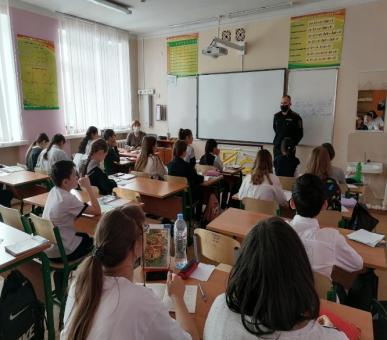 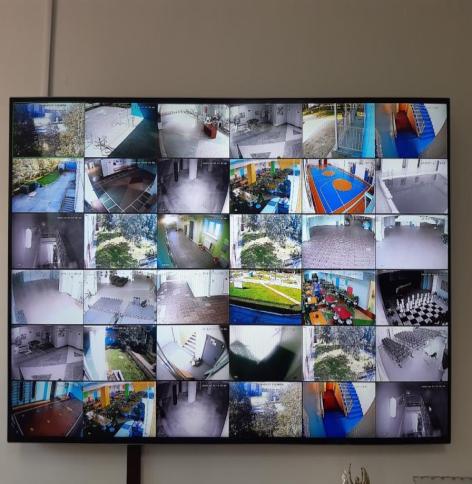 Разработано и введено в действие положение о контрольно-пропускном режиме. Организован внутриобъектовый режим с пакетом документов, который находится на вахте. В школе соблюдаются санитарно-гигиенические нормы при подборе мебели, эксплуатации систем отопления и освещения, эксплуатации компьютерной техники, спортивного инвентаря, соблюдение питьевого режима. Во время образовательного процесса осуществляется ступенчатое дежурство на уровне: - дежурного администратора, - дежурного учителя на этажах.Режим пожарной безопасности включает:соблюдение нормативно-правовых актов, правил и требований пожарной безопасности, а также проведение противопожарных мероприятий;обеспечение образовательного учреждения первичными средствами пожаротушения, в соответствии нормами, установленными противопожарным режимом в Российской Федерации;неукоснительное выполнение требований Госпожнадзора по устранению недостатков по пожарной безопасности;совершенствование системы оповещения о пожаре и эвакуации людей при пожаре;перезарядку огнетушителей (в сроки, согласно паспорта) или ремонт при падении давления в огнетушителе ниже допустимого уровня по показаниям манометра;защита от пожара электросетей и электроустановок, приведение их в противопожарное состояние;поддержание в надлежащем состоянии путей эвакуации и запасных выходов;содержание подвальных и чердачных помещений в противопожарном состоянии. В образовательной организации проводится системная работа по вопросам ГО и ЧС, проводится отработка развертывания пунктов временного пребывания, а также обучение обучающихся и сотрудников образовательной организации по ГО и ЧС.  Воспитание культуры безопасности сотрудников и обучающихся позволяет при условии системного подхода к ее формированию позитивно влиять на снижение уровня опасных ситуаций и аварийности в среде их обитания, то есть в данном случае в образовательной организации.Главная цель всей работы - научить обучающихся и сотрудников правильно и рационально действовать в случае чрезвычайных ситуаций.5. Социальная активность и внешние связи школы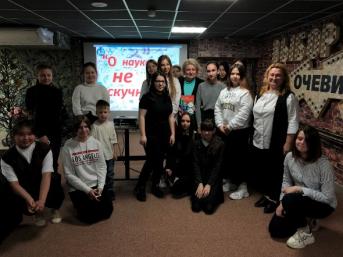 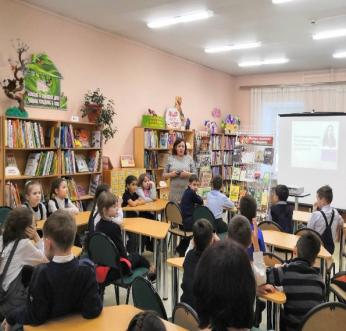 В течение учебного года образовательная организация осуществляла взаимодействие с общественными организациями города Нижневартовска и учреждениями профилактики правонарушений, медицинскими и спортивными учреждениями для создания достаточных условий для духовно-нравственного развития личности школьника, его воспитания и полноценной социализации в контексте формирования идентичности гражданина России.В течение очного периода обучения было организовано 74 выхода,  приняли участие 948 учеников.  Членство в ассоциациях, профессиональных объединенияхПервичная профсоюзная организация образовательного учреждения – добровольная организация работников, созданная для представительства и защиты их прав, социально-экономических интересов является структурным звеном организации профсоюза работников образования и науки РФ. Профсоюзный комитет ставит перед собой задачи по сплочению коллектива, решению возникающих трудовых вопросов, организации яркой, полезной и интересной общественной деятельности сотрудников школы. Ежегодно первичная профсоюзная организация пополняется новыми членами из новоприбывших педагогов, среди которых ярко выделяются творчеством и инициативностью молодые специалисты. На учете в профсоюзной организации школы состоят 106 человек. Общий процент охвата профсоюзным членством – 99%. Охват профсоюзным членством молодых специалистов составляет 100 %.  Для оперативного учёта членов профсоюза создана электронная база данных.Работа первичной профсоюзной организации строится на принципах социального партнерства и успешного конструктивного сотрудничества с администрацией школы. Профсоюзный комитет принимает участие в согласовании нормативных и локальных документов, распределении фонда стимулирования труда. Члены профкома входят в состав всех комиссий. В 2020 году профсоюзный комитет планово осуществил проверку организации работы по охране труда, борьбе с коррупцией, исполнению трудового законодательства. Принят и прошёл уведомительную регистрацию Коллективный договор, который регулирует вопросы условий труда, организации отдыха, предоставления льгот и гарантий работникам общеобразовательного учреждения. Под контролем профсоюза соблюдение трудового законодательства о приёме на работу, переводе на другую работу, увольнении, ведении трудовых книжек, своевременность заполнения результатов аттестации, режим рабочего времени и времени отдыха, выплата надбавок стимулирующего характера сотрудникам школы, финансирование мероприятий по охране труда и улучшению условий труда работников, оказание им материальной помощи.Администрация и профсоюзный комитет уделяют пристальное внимание культурно – массовой, просветительской и спортивно-оздоровительной работе, способствуя созданию комфортного микроклимата, работоспособности и сплочению коллектива. Раскрытию творческих талантов, креативности сотрудников способствуют проводимые в коллективе торжественные собрания, праздничные концерты ко Дню учителя с приглашением ветеранов педагогического труда, Новый год, День Защитников Отечества, 8 марта, корпоративный профессиональный конкурс «Признание», празднование Дня пожилого человека, посещение театральных спектаклей и концертов, чествование юбиляров, организация Дней охраны труда, ГТО и спортивных соревнований.Члены профсоюза – активные участники городских общественно-политических акций и мероприятий, туристических слетов, смотров художественной самодеятельности. В 2020-2021 члены профсоюза приняли участие в фестивале работающей молодежи (диплом III степени в номинации «Танец эстрадный»), чемпионате работающей молодежи г. Нижневартовска по интеллектуальным играм «Что? Где? Когда? (диплом II степени), ХII фестивале самодеятельного творчества среди работников образовательных учреждений города Нижневартовска «Крылья вдохновенья» (диплом II степени за танцевальный номер «Космические цветы», диплом III степени за танцевальный номер «Будни учителя»), всероссийской эстафете здоровья флешмоб «Мы выбираем здоровье» (диплом III степени), городском молодежном субботнике в составе команды «Самураи чистоты (диплом за сбор 15 мешков мусора).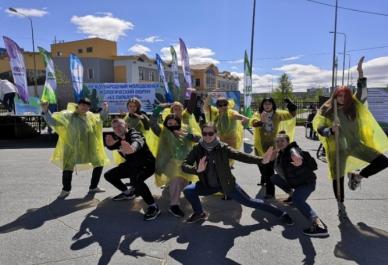 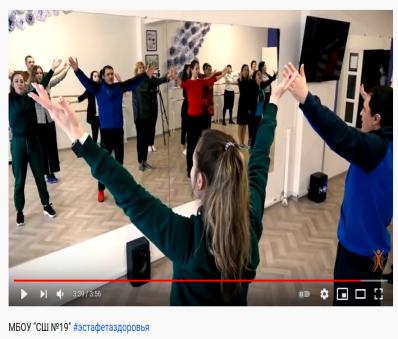 6. Финансовые ресурсы и их использованиеШкола имеет финансовую самостоятельность и осуществляет оперативное управление бюджетными и внебюджетными средствами. Финансовые нужды образовательного учреждения в рамках реализации развития в основе своей покрываются главным образом за счет бюджетного финансирования через предоставление субсидии на выполнение муниципального задания, а также целевых субсидий на иные цели.Учет средств ведется на лицевом счете, открытом в департаменте финансов администрации города Нижневартовска для операций:- с субсидиями на выполнение муниципального задания, - со средствами от приносящей доход деятельности, - средствами во временном распоряжении; - для операций с иными субсидиями,-  бюджетными инвестициями.Финансовое обеспечение школы имеет тенденцию к увеличению и уменьшению, что связано с ростом или оттоком количества обучающихся: 168 284 826,80 руб. в 2020 году, 163 262 607,98 руб. в 2021 году Источниками получения финансовых средств в 2020-2021 учебном году являлись региональный бюджет, муниципальный бюджет, внебюджетные средства.Региональные субсидии (окружной бюджет) направлены на оплату труда работников школы и начислений на выплаты по оплате труда, на учебные расходы, необходимые для организации образовательного процесса (перечень технических средств обучения и наглядных пособий утвержден департаментом образования и молодежной политики ХМАО-Югры), на обеспечение питанием обучающихся.Средства муниципального бюджета (местный бюджет) расходуются на оплату коммунальных услуг, работ и услуг по содержанию имущества, услуг связи, на увеличение стоимости материальных запасов и транспортные услуги. Направления использования бюджетных средствгородского и окружного бюджетовТаблица № 1Использование средств от иной приносящей доход деятельностиВнебюджетные средства школы складываются из средств от платных образовательных услуг, от сдачи в аренду помещений и пожертвований.Доход от организации дополнительных платных образовательных услуг составил в в 2020 году (на 01.08.2020)  -  в связи с введенными карантинными мероприятиями – всего 17 802,76 руб., с 01.09.2020 по 30.06.2021 161 609,54 руб.Внебюджетные средства, полученные от сдачи в имущества аренду, в 2020 году составил в размере  402 137,45 руб на 31.08.2020г, с 01.09.2020 по 30.06.2021 1 737 940,39 рублей.  В качестве  добровольного пожертвования физических и юридических лиц в 2020 году получено 19 080,00 руб. Средства были использованы на приобретение строительных материалов для проведения ремонта учебных кабинетов, оплату коммунальных услуг, услуг по содержанию имущества, текущие ремонтные работы, оплату труда работников, осуществлявших платные образовательные  услуги, хозяйственные расходы.Стоимость платных услугПлатные образовательные услуги осуществляются с целью наиболее полного удовлетворения образовательных потребностей обучающихся, запросов родителей (законных представителей). Школой предлагается углубленное изучение предметов образовательной программы, проведение занятий в кружках, на курсах и в студиях различной направленности - стоимость одного такого занятия на 1 человека составляет 125 рублей. Стоимость занятия в кружке «Юный технолог» и в театральной студии - 77 рублей, проведение занятий по подготовке детей к обучению в школе "Введение в школьную жизнь", стоимость одного занятия на 1 человека составляет 117 рублей. В 2021 году введена новая платная услуга «Плавание» ", стоимость одного занятия на 1 человека составляет 125 рублей.Тарифы на платные услуги рассматриваются специальной комиссией, утверждаются постановлением администрации города и размещаются на официальном городком сайте.Удовлетворенность участников образовательного процесса предоставляемыми услугамиУдовлетворенность участников образовательного процесса предоставляемыми услугами в 2020-2021 учебном году исследовалась в рамках социологического исследования «Оценка качества условий осуществления образовательной деятельности» (независимая оценка качества образования) за 2 полугодие 2020 года и 1 полугодие 2021 года. Цель-определить уровень удовлетворенности населения качеством и доступностью образования в образовательных организациях города, подведомственных департаменту образования администрации города НижневартовскаСредний показатель уровня удовлетворенности качеством условий осуществления образовательной деятельности  составил 90,9%, что ниже на 2,4% чем во втором полугодии 2020 года.7. Решения, которые приняты по итогам общественного обсужденияОбщественные обсуждения в 2020 -2021 учебном году реализовывались в форматах ученических форумов, которые ежемесячно проводились директором школы с обучающимися каждой параллели. Также ежемесячно проводились встречи с родительским советом (с представительством родительской общественности от каждого класса), ежеквартально - заседания управляющего совета школы в режиме видеоконференций.  Так же в онлайн-режиме проводились родительские собрания, консультации родителей и совещания работников школы.Решения, принятые на заседании управляющего советаЗаключениеМБОУ «СШ № 19» обладает необходимым и достаточным потенциалом для осуществления образовательно-воспитательного  процесса:содержание и условия образования в школе соответствуют требованиям образовательных стандартов;модернизируется система работы с органами государственно - общественного управления (управляющий (родительский) совет, совет старшеклассников, общешкольный форум обучающихся);постоянно актуализируются материально-техническая и учебно-методическая базы школы; психологический климат школы способствует обеспечению наиболее полного развития потенциала обучаемых, их творчества, профессионального самоопределения в новой социальной среде; ведется работа по повышению квалификации работников, участию в профессионально значимых событиях;Основные проблемы образовательного учреждения:1. Проблема низкого качества знаний обучающихся на уровне основного и среднего свидетельствует об отрицательной динамике качества овладения Государственным стандартом общего образования. 2. Проблема создания эффективной работы с одаренными детьми (в направлении организации исследовательской деятельности). 3. Проблема низкой мотивации педагогических кадров при работе с инновационным оборудованием. Задачи:  Совершенствовать управленческие механизмы, обеспечивающие качественный уровень реализации ФГООбеспечить качественное освоение основных образовательных программ:на уровне начального и основного общего образования качество должно быть объективным и подтверждаться результатами независимой оценки качества образования (ВПР, РДР, внутренняя система оценки качества образования),на уровне среднего общего образования – качество должно подтверждаться государственной итоговой аттестацией. Повысить качество ГИА выпускников, обеспечить отсутствие неудовлетворительных результатов.Обеспечивать индивидуальный подход, создавая условия для самореализации обучающимся, имеющим высокие интеллектуальные и творческие способности.Развивать мобильность образовательного процесса, индивидуальность и вариативность использования IT-технологий, обеспечить цифровизацию образовательного процесса.Обеспечить применение здоровьесберегающих технологий на уроках и во внеурочной деятельности, снижение динамики среднего показателя заболеваемости, увеличение количества обучающихся I и II групп здоровья и снижение уровня травматизма по школе. Обеспечить результативное участие обучающихся во всероссийской олимпиаде школьников.Создавать условия для повышения профессионального мастерства педагогов, систематизировать работу по повышению квалификации педагогов.Увеличить в образовательной организации долю педагогов с первой и высшей квалификационной категорией.Организовать участие педагогов в реализации приоритетных национальных проектов «Образование», а также участие в конкурсах педагогического мастерства «Педагог года», «Педагогический дебют» и т.д. Обеспечить комплексную безопасность и комфортные условия жизнедеятельности участников образовательного процесса от реальных и прогнозируемых угроз социального, техногенного и природного характера через соблюдение норм санитарного законодательства, антитеррористической защищенности, пожарной безопасности.Расширить социальное партнерство и социальное взаимодействие с профессиональными сообществами.Повысить уровень удовлетворенности участников образовательного процесса качеством предлагаемых услуг.Формировать имидж успешной образовательной организации.Новые проекты, программы и технологииШкола продолжает работу по реализации инновационных технологий, применяемых в образовательной практике педагогами школы.Планируемые структурные преобразования в школе: структурных преобразований в 2021-2022 учебном году не планируется.Программы, проекты, конкурсы, гранты, в которых планирует принять участие школа в предстоящем году: в следующем учебном году школа планирует принять участие в конкурсах:- Педагог года города Нижневартовска-Конкурс профессионального мастерства среди молодых педагогических работников муниципальных образовательных организаций города Нижневартовска «Педагогический дебют»- «Лучшие педагогические практики муниципальной системы образования».УТВЕРЖДАЮИ.о.директораМБОУ "СШ №19"	П.В.ШахматоваПриказ № 593"29 "июля  2021 года1Общая характеристика школы42Особенности образовательной деятельности103Условия обучения и воспитания274Результаты деятельности365Социальная активность и внешние связи школы536Финансовые ресурсы и их использование557Решения, которые приняты по итогам общественного обсуждения598Заключение60Наименование образовательной организацииМуниципальное бюджетное общеобразовательное учреждение «Средняя школа № 19» (МБОУ "СШ №19")Директор Черногалов Анатолий Владимирович Телефон 8 (3466) 45-60-78Адрес организации628624, Российская Федерация, Ханты-Мансийский автономный округ-Югра,город  Нижневартовск, улица Мира 76 ВФилиалы отсутствуютТелефон, факс8 (3466) 46-11-67 – приемная (факс)8 (3466) 43-23-80 - круглосуточный телефон (вахта)Электронная  почта, сайт school19nv@mail.ru www.xix-nv.ru УчредительФункции и полномочия учредителя осуществляет администрация города Нижневартовска в лице ее структурных подразделений:Департамент муниципальной собственности и земельных ресурсов 628615, Российская Федерация, Тюменская область, Ханты-Мансийский автономный округ - Югра, г. Нижневартовск,  ул. Таежная, дом 24Сайт http://www.n-vartovsk.ru/authorities/town_adm/structure/577.html, электронная почта dms@n-vartovsk.ruДепартамент образования администрации города Нижневартовска628615, Российская Федерация, Тюменская область, Ханты-Мансийский автономный округ - Югра, г. Нижневартовск, ул. Дзержинского, дом 15Сайт  www.edu-nv.ru , электронная почта do@n-vartovsk.ruДата созданияДата создания - 1 сентября 1984 годаДата государственной регистрации - 11 марта 2012 годаЛицензияСерия 86 Л0 1 № 0001199, регистрационный № 1988Срок действия лицензии: с 26 марта 2015 года бессрочноСвидетельство о государственной аккредитацииСерия 86 А0 1 № 0000341, регистрационный № 1078Срок действия: с 12 мая 2015 года по 11 мая 2027 годаРежим работыРабота школы осуществляется в 2 смены:1 смена с 8.00 (1-3, 5, 7, 9-11 классы), 2 смена с 13.00 (4, 6 и 8 классы)Для обучающихся 1-11 классов - 5-дневная рабочая неделяЭкономические и социальные условия территории нахожденияШкола № 19 расположена в центре 14-ого микрорайона, рядом с МБОУ «СШ №3», МБДОУ ДС №47 «Гнездышко», МУДОД «ДШИ №2». В микрорайоне достаточно развитая инфраструктура: в непосредственной близости находятся радиошкола, кинотеатр "Мир", центральная библиотека, детская библиотека, 2-ая окружная больница, аптеки, продуктовые магазины, парикмахерские, кафе, участковый пункт полиции, военный комиссариат, университет, обслуживающие организации, др.Уровень образованияКоличество классовКоличество обучающихсяНачальное общее (1-4 классы)19492Основное общее (5-9 классы)16453Среднее общее (10-11 классы)299Всего371044Общее количество детейОбщее количество детей1044Категории семейНеполные семьи244Категории семейМногодетные 232Категории семейМалоимущие 74Категории семейСемьи СОП2Категории семейМигранты 14Категории семейСемьи коренных малочисленных народов Севера 5Категории семейСемьи, в которых родители принимали участие в военных действиях (Афганистан, Чеченская республика) 12Категории семейСемьи, проживающие в СОТы и жилпоселках4Категории семейСемьи из п.г.т. Излучинск1Категории детейДети – инвалиды4Категории детейДети с ОВЗ7Категории детейДети-инвалиды с ОВЗ2Категории детейДети, находящиеся на домашнем обучении 6Категории детейОбучающиеся, состоящие на профилактическом учете в УМВД5Категории детейОбучающиеся, в отношении которых организована профилактическая работа7ДиректорТекущее руководство деятельностью школыОбщее собрание работниковРешение вопросов - о необходимости заключения коллективного договора, его рассмотрения и принятия проекта; - о создании и работе комиссии по трудовым спорам;- о рассмотрении и утверждении кандидатур на награждение;- о делегировании в состав управляющего советаПедагогический совет- внесение предложений учредителю по ликвидации и реорганизации,-  заслушивание и обсуждение докладов директора, его заместителей, главного бухгалтера, медицинского работника, библиотекаря; - разработка и принятие правил внутреннего распорядка для обучающихся;- разработка и утверждение учебных планов и программ;- разработка и утверждение индивидуальных учебных планов;- определение даты начала и окончания каникул;- утверждение форм образования, методов учебно-воспитательного процесса и способов его реализации;- решение вопроса об оставлении на повторное обучение или о переводе в классы компенсирующего обучения, или о продолжении обучения по форме семейного образования для обучающихся, не освоивших учебную программу и имеющих академическую задолженность по двум и более предметам;- решение о переводе в следующий класс;- принятие решения о применении рейтинговой и зачетной форм аттестации обучающихся;- избрание членов методического и попечительского советов, утверждение кандидатуры председателя методического совета;
- другие вопросы, относящиеся к компетенции педагогического советаУправляющий совет- разработка и утверждение программы развития;- согласование планов и программ материально-технического обеспечения и оснащения образовательного процесса, оборудования помещений;- согласование мер по созданию здоровых и безопасных условий обучения и воспитания;- предоставление публичного ежегодного отчета о деятельности учредителю и общественности;- определение порядка деятельности и координация деятельности общественных объединенийМетодический совет- разработка планов методической работы,- обсуждение актуальных проблем эффективности и результативности обучения и воспитания,- рассмотрение инноваций, предложений о внедрении нововведений в учебный процесс,- рассмотрение тематики практических конференций,- выработка предложений о введении новых учебных предметов, новых форм организации и содержания воспитательной работы,- другие вопросы, относящиеся к компетенции методического советаДиректор Черногалов Анатолий Владимирович8 (3466) 45 60 78director@xix-nv.ruЗаместители директора По учебной работе в 1-4 классахБайдавлетова Алсу Азатовна8 (3466) 46 11 67zam1-4@xix-nv.ruЗаместители директора По учебной работе в 5-8 классах Хамбалеева Анастасия Юрьевна По учебной работе в 9-11 классах Кулачок Елена Леонидовна8 (3466) 46 11 67zam5-8@xix-nv.ruЗаместители директора По воспитательной работе Гасан Ирина Викторовна8 (3466) 46 11 67vr@xix-nv.ruЗаместители директора По социальной  работе Шахматова Полина Викторовна8 (3466) 46 11 67soc@xix-nv.ru Заместители директора По научно-методической работеБахрединова Ирина Николаевна8 (3466) 46 11 67nmr@xix-nv.ruЗаместители директора По обеспечению безопасности Благодарнова Елена Викторовна8 (3466) 46 11 67ob@xix-nv.ruЗаместители директора По информационным технологиямКулачок Антон Васильевич8 (3466) 46 11 67it@xix-nv.ru Главный бухгалтерЗдутова Галина Николаевна8 (3466) 43 34 51glavbuh@xix-nv.ruЗаведующий библиотекойПашкова Альмира Лаисовна8 (3466) 46 11 67biblio@xix-nv.ru№ДолжностьФИОПочта Руководитель МО учителей русского языка и литературыФролов Яков Александровичmo_rus@xix-nv.ru Руководитель МО учителей иностранного языкаКуприянова Ольга Алексеевнаmo_foreign@xix-nv.ru Руководитель МО учителей математики, информатики Гуцу Наталья Александровнаmo_maths@xix-nv.ru Руководитель МО учителей общественных наукТкаченко Ольга Викторовнаmo_soc@xix-nv.ru Руководитель МО учителей естественных наукПлюшкина Анна Евгеньевнаmo_nat@xix-nv.ru Руководитель МО учителей области «Искусство», «Технология»Логинова Зинаида Николаевнаmo_art@xix-nv.ru Руководитель МО учителей физкультуры  и  ОБЖБархатов Александр Александровичmo_sport@xix-nv.ru Руководитель МО молодых педагоговМартьянова Ксения Игоревнаmo_mped@xix-nv.ruРуководитель МО 1х классовФазылова Дарья Динаровнаmo_1@xix-nv.ru Руководитель МО 2х классовСаранина Евгения Арнольдтовнаmo_2@xix-nv.ru Руководитель МО 3х классовАльметова Ирина Ивановнаmo_3@xix-nv.ru Руководитель МО 4х классовПетренко Марина Степановнаmo_4@xix-nv.ru Предметные областиУчебные предметыКоличество часов в неделю/в годКоличество часов в неделю/в годКоличество часов в неделю/в годКоличество часов в неделю/в годIIIIIIIVОбязательная частьОбязательная частьОбязательная частьОбязательная частьОбязательная частьОбязательная частьРусский язык и литературное чтениеРусский язык3,5/1153,5/1193,5/1193,5/119Русский язык и литературное чтениеЛитературное чтение3,5/1153,5/1193,5/1192,5/85Родной язык и литературное чтение на родном языкеРодной язык0,5/170,5/170,5/170,5/17Родной язык и литературное чтение на родном языкеЛитературное чтение на родном языке 0,5-160,5/170,5/170,5/17Иностранный языкИностранный язык (английский язык)-2/682/682/68Математика и информатикаМатематика4/1324/1364/1364/136Обществознание и естествознаниеОкружающий мир2/662/682/682/68Основы религиозных культур и светской этикиОсновы религиозных культур и светской этики---1/34ИскусствоМузыка1/331/341/341/34ИскусствоИзобразительное искусство1/331/341/341/34ТехнологияТехнология1/331/341/341/34Физическая культураФизическая культура3/993/1023/1023/102Часть, формируемая участниками образовательных отношенийЧасть, формируемая участниками образовательных отношенийЧасть, формируемая участниками образовательных отношенийЧасть, формируемая участниками образовательных отношенийЧасть, формируемая участниками образовательных отношенийЧасть, формируемая участниками образовательных отношенийРусский язык и литературное чтениеРусский язык1/331/341/341/34ИТОГО ПО УПИТОГО ПО УП21/69323/78223/78223/782Формы промежуточной аттестацииФормы промежуточной аттестацииВыведение годовых отметок успеваемости на основе четвертных отметок успеваемости, выставленных обучающимся в течение соответствующего учебного года.Выведение годовых отметок успеваемости на основе четвертных отметок успеваемости, выставленных обучающимся в течение соответствующего учебного года.Выведение годовых отметок успеваемости на основе четвертных отметок успеваемости, выставленных обучающимся в течение соответствующего учебного года.Направление внеурочной деятельностиСодержание направленияФорм занятий Количество часов в неделю/в годКоличество часов в неделю/в годКоличество часов в неделю/в годКоличество часов в неделю/в годВсегоНаправление внеурочной деятельностиСодержание направленияФорм занятий IIIIIIIVСпортивно-оздоровительное направление«Самбо»Спортивные занятия по основам физической подготовке.1/33---33Спортивно-оздоровительное направление«Аквааэробика»Спортивные занятия по плаванию, подготовка к ГТО.1/331/341/341/34135Спортивно-оздоровительное направление«Флорбол»Спортивные занятия.--1/34-34Духовно-нравственное«Социокультурные истоки»Духовно-нравственныемероприятия, беседы, игры, проведение праздников, миниспектаклей, просмотр и обсуждение источников российской культуры.1/331/341/34-101Духовно-нравственное«Я – гражданин России»Духовно-нравственныемероприятия, беседы, игры, проведение праздников, миниспектаклей, просмотр и обсуждение источников российской культуры.---1/3434Общеинтеллектуальное направление«Шахматы» Шахматные игры и состязания.1/331/341/341/34135Общеинтеллектуальное направлениеЯ-исследователь Участие в городских,региональных, дистанционных Российских конкурсах, олимпиадах, фестивалях, Российском движении Школьников, а также занятия по формированию экологической
культуры обучающихся.1/331/341/341/34135Общекультурное направлениеТеатральная студияЗанятия по театральному искусству, культурные мероприятия,фестивали, конкурсы.1/331/34--67Общекультурное направлениеМузыкальный вокал. ХорЗанятия по хоровому, сольному пению, дыхательные гимнастики, культурные мероприятия,фестивали, конкурсы.--1/341/3468Социальное направлениеТропинка к своему ЯФормирование коммуникативных компетенций учащихся как показателя общей культуры человека, развитие устной и письменной речи.1/331/341/341/34135ВсегоВсегоВсего33343434135ПредметныеобластиУчебные предметыКоличество часов в неделю/годКоличество часов в неделю/годКоличество часов в неделю/годКоличество часов в неделю/годКоличество часов в неделю/годКоличество часов в неделю/годПредметныеобластиУчебные предметы5 классы6 классы7 классы8 классы9 классыИтого:Обязательная частьОбязательная частьОбязательная частьОбязательная частьОбязательная частьОбязательная частьОбязательная частьРусский язык и литератураРусский язык4,5/1535,5/1873,5/1192,5/852,5/8518,5/629Русский язык и литератураЛитература2,5/852,5/851,5/511,5/512,5/8510,5/ 357Родной язык и родная литератураРодной язык0,5/170,5/170,5/170,5/170,5/172,5/85Родной язык и родная литератураРодная литература0,5/170,5/170,5/170,5/170,5/172,5/ 85Иностранные языкиИностранный язык3/1023/1023/1023/1023/10215/ 510Математика и информатикаМатематика5/1705/17010/ 340Математика и информатикаАлгебра 3/1023/1023/1026/ 306Математика и информатикаГеометрия 2/682/682/686/ 204Математика и информатикаИнформатика 1/341/341/343/ 102Общественно-научные предметыИстория России2/682/682/682/682/6810/ 340Общественно-научные предметыВсеобщая история2/682/682/682/682/6810/ 340Общественно-научные предметыОбществознание 1/341/341/341/344/ 136Общественно-научные предметыГеография1/341/342/682/682/688/ 272Естественно-научные предметыБиология1/341/341/342/682/687/ 238Естественно-научные предметыФизика 2/682/683/1026/ 204Естественно-научные предметыХимия 2/682/684/ 136ИскусствоМузыка1/341/341/341/344/ 136ИскусствоИзобразительное искусство1/341/341/343/ 102ТехнологияТехнология2/682/682/681/347/ 238Основы духовно-нравственной культуры народов России1/341/34Физическая культура и Основы безопасности жизнедеятельностиФизическая культура2/682/682/682/682/6810/ 340Физическая культура и Основы безопасности жизнедеятельностиОБЖ---1/341/342/ 68Итого:Итого:27/91828/95229/98630/102030/1020144/ 4896Часть, формируемая участниками образовательного процессаЧасть, формируемая участниками образовательного процесса2/682/683/1023/1023/10213/ 442Физическая культура1/341/341/341/341/345/ 170Алгебра 1/341/341/343/ 102Биология 1/341/34Обществознание 1/34Информатика 1/341/341/34Русский язык0,5/170,5/17Литература 0,5/170,5/17Элективный учебный предмет «Лингвистический анализ текста»1/341/34Предельно допустимая аудиторная  учебная нагрузка при 5-дневной    учебной неделе (требования СанПиН)Предельно допустимая аудиторная  учебная нагрузка при 5-дневной    учебной неделе (требования СанПиН)29/98630/102032/108833/112233/ 1122157/ 5338Формы промежуточной аттестацииФормы промежуточной аттестацииконтрольная работа, тест, защита проектаконтрольная работа, тест, защита проектаконтрольная работа, тест, защита проектаконтрольная работа, тест, защита проектаконтрольная работа, тест, защита проектаконтрольная работа, тест, защита проектаКласс Спортивно-оздоровительное Духовно-нравственноеОбще интеллектуальноеОбщекультурноеСоциальноеКТДИтог 5 ШахматыОФПСценическое мастерствоЯ принимаю вызов! Социальная математикаНемецкий языкГеометрическое рисованиеБезопасный город5106Футбол СамбоСоциокультурные истокиНемецкий языкШахматыЯ принимаю вызов!Сценическое мастерствоБезопасный город 5107ФутболСоциокультурные истокиРобототехника Немецкий языкЖурналистикаМузыкальный вокал. ХорШахматыЯ принимаю вызов!Безопасный город5108Военно-патриотическая подготовкаШахматыСоциокультурные истокиСоциальная математикаКосмическая версткаГрафический дизайнПредпрофильная подготовка5109ШахматыСоциокультурные истокиЭкологический практикумХимия в задачахДеловой английскийИнформационная культураЭврикаПредпрофильная подготовкаСоциальная математикаПравоведФинансовая грамотность310Предметная областьУчебный предметУчебный предмет10Атехнологический10Атехнологический10Б гуманитарный10Б гуманитарныйПредметная областьУчебный предметУчебный предметБУБУОбязательная частьОбязательная частьОбязательная частьОбязательная частьОбязательная частьОбязательная частьОбязательная частьРусский язык и литератураРусский языкРусский язык1/351/35Русский язык и литератураЛитератураЛитература3/1053/105Родной язык и родная литератураРодной язык Родной язык 1/351/35Иностранные языкиИностранный языкИностранный язык3/1056/210Иностранные языкиВторой иностранный языкВторой иностранный язык2/70Общественные наукиИсторияИстория2/704/140Общественные наукиПравоПраво2/70Общественные наукиОбществознаниеОбществознание2/70Математика и информатикаМатематикаМатематика6/2104/140Математика и информатикаИнформатикаИнформатика4/140Естественные наукиФизикаФизика5/175Физическая культура, экология и основы безопасности жизнедеятельностиФизическая культураФизическая культура3/1053/105Физическая культура, экология и основы безопасности жизнедеятельностиОсновы безопасности жизнедеятельностиОсновы безопасности жизнедеятельности1/351/35Часть, формируемая участниками образовательных отношенийЧасть, формируемая участниками образовательных отношенийЧасть, формируемая участниками образовательных отношенийЧасть, формируемая участниками образовательных отношенийЧасть, формируемая участниками образовательных отношенийЧасть, формируемая участниками образовательных отношенийЧасть, формируемая участниками образовательных отношенийЕстественные наукиХимияХимия1/351/35Естественные наукиБиологияБиология1/351/35Индивидуальный проектИндивидуальный проектИндивидуальный проект1/351/35Курсы по выбору Курсы по выбору Компьютерная графика2/70Курсы по выбору Курсы по выбору История родного края1/35Курсы по выбору Курсы по выбору Современный русский язык1/3534/1190 34/1190 34/1190 34/1190 Формы промежуточной аттестацииФормы промежуточной аттестацииФормы промежуточной аттестацииКонтрольные работы, тесты, защита проектовКонтрольные работы, тесты, защита проектовКонтрольные работы, тесты, защита проектовКонтрольные работы, тесты, защита проектовПредмет Количество часов в неделю/год Количество часов в неделю/год Предмет 11АФизико-математический профиль11БИнформационно-технологический профильФЕДЕРАЛЬНЫЙ КОМПОНЕНТФЕДЕРАЛЬНЫЙ КОМПОНЕНТФЕДЕРАЛЬНЫЙ КОМПОНЕНТФЕДЕРАЛЬНЫЙ КОМПОНЕНТИНВАРИАНТНАЯ Обязательные учебные предметы на базовом уровнеОбязательные учебные предметы на базовом уровнеОбязательные учебные предметы на базовом уровнеИНВАРИАНТНАЯ Русский язык1/351/35ИНВАРИАНТНАЯ Литература3/1053/105ИНВАРИАНТНАЯ Иностранный язык (английский)3/1053/105ИНВАРИАНТНАЯ История2/702/70ИНВАРИАНТНАЯ Обществознание (включая экономику и право)2/702/70ИНВАРИАНТНАЯ Астрономия 1/351/35ИНВАРИАНТНАЯ Физика 1/35ИНВАРИАНТНАЯ Химия1/351/35ИНВАРИАНТНАЯ Биология1/351/35ИНВАРИАНТНАЯ Физическая культура3/1053/105ИНВАРИАНТНАЯ Основы безопасности жизнедеятельности1/351/35ВАРИАТИВНАЯЧАСТЬУчебные предметы по выбору на профильном  уровнеУчебные предметы по выбору на профильном  уровнеУчебные предметы по выбору на профильном  уровнеВАРИАТИВНАЯЧАСТЬМатематика 6/2106/210ВАРИАТИВНАЯЧАСТЬИнформатика4/140ВАРИАТИВНАЯЧАСТЬФизика 5/175ВАРИАТИВНАЯЧАСТЬУчебные предметы по выбору на базовом  уровнеУчебные предметы по выбору на базовом  уровнеУчебные предметы по выбору на базовом  уровнеВАРИАТИВНАЯЧАСТЬИнформатика и ИКТ1/35ВАРИАТИВНАЯЧАСТЬРЕГИОНАЛЬНЫЙ (НАЦИОНАЛЬНО-РЕГИОНАЛЬНЫЙ) КОМПОНЕНТ И  КОМПОНЕНТ ОБРАЗОВАТЕЛЬНОГО УЧРЕЖДЕНИЯРЕГИОНАЛЬНЫЙ (НАЦИОНАЛЬНО-РЕГИОНАЛЬНЫЙ) КОМПОНЕНТ И  КОМПОНЕНТ ОБРАЗОВАТЕЛЬНОГО УЧРЕЖДЕНИЯРЕГИОНАЛЬНЫЙ (НАЦИОНАЛЬНО-РЕГИОНАЛЬНЫЙ) КОМПОНЕНТ И  КОМПОНЕНТ ОБРАЗОВАТЕЛЬНОГО УЧРЕЖДЕНИЯВАРИАТИВНАЯЧАСТЬФизика1/35ВАРИАТИВНАЯЧАСТЬГеография1/351/35ВАРИАТИВНАЯЧАСТЬКомпьютерная графика-1/35ВАРИАТИВНАЯЧАСТЬСовременный русский язык1/351/35ВАРИАТИВНАЯЧАСТЬПолитическая карта мира0,5/18-ВАРИАТИВНАЯЧАСТЬБиохимия1/35-ВАРИАТИВНАЯЧАСТЬРешение физических задач повышенной сложности0,5/17-ВАРИАТИВНАЯЧАСТЬТеория и практика общественных наук-1/35ВАРИАТИВНАЯЧАСТЬИтого:34/238034/2380ВАРИАТИВНАЯЧАСТЬПредельно допустимая     аудиторная учебная нагрузка при 5-ти дневной учебной неделе3434Формы промежуточной аттестацииКонтрольные работы, тесты, защита проектаКонтрольные работы, тесты, защита проекта№ФИО руководителяНазвание реализуемой программыКраткое описание деятельностиБерезина Лариса РобертовнаТеатральная студияПостановка спектаклей с детьми 1-2 классов Березина Лариса РобертовнаТеатр модПодготовка костюмов, постановка шоу с обучающимися 5 классовБормотов Александр АнатольевичШкола стендапаПодготовка школьных ведущих, постановка литературно-музыкальных композиций (5-8 классы)Мартьянова Ксения ИгоревнаДэнс-МиксПостановка танцев, подготовка перформансев  с 5-8 классами; постановка школьного вальса с выпускниками  Седакова Галина Александровна Барабанщицы Группа мажореток (7-10 классы)Рыжова Софья Анатольевна ВокалВокальные занятия 1-11 классы Гражданско-патриотическое направлениеГражданско-патриотическое направлениеГражданско-патриотическое направлениеГражданско-патриотическое направлениеВербицкий Сергей НиколаевичПатриотПрограмма направлена на  допризывную подготовку обучающихся 9-10 классовМорозова Елена НиколаевнаШкольный музейЭкскурсоводы школьного музея (1-11 классы)Социальное направлениеСоциальное направлениеСоциальное направлениеСоциальное направлениеВербицкий Сергей НиколаевичОбщественное объединение  «Юнармия»Военно-патриотическая подготовка, проведение смотров строя и песни, сборовГасан Ирина Викторовна  ВолонтерыПрограмма волонтерского отряда (7 классы)Крайнюк Вячеслав АлександровичЮИДПодготовка и проведение мероприятий по профилактике дорожно-транспортных происшествий (5 классы)Шарыпова Вера ОлеговнаОбщественное объединение  «Содружество»Совет обучающихся 7-11 классовТехническое направлениеТехническое направлениеТехническое направлениеТехническое направлениеМохов Сергей АлексеевичШкольное телевидениеСьемка, запись, монтаж телепередач (6 -9 классы)Пискорский Михаил АлександровичСудомоделизмСборка моделей кораблей (6 классы)Спортивно-оздоровительное направлениеСпортивно-оздоровительное направлениеСпортивно-оздоровительное направлениеСпортивно-оздоровительное направлениеБархатов Александр АлександровичТенисЗанятия по тенису (5-6 классы)Собко Вадим Олегович БаскетболПрограмма по баскетболу (8-11 классы) Шамсутдинов Расиль РифовичВолейболПрограмма по баскетболу (8-11 классы)1.Вербицкий Сергей НиколаевичГражданско-патриотическое направление«Юнармия»Положение 30чел2.Шарыпова Вера ОлеговнаСоциальное  направление«Совет обучающихся «Содружество»План работы совета обучающихся «Содружество»27чел2020-2021 учебный год (01.09.2021)2020-2021 учебный год (01.09.2021)2020-2021 учебный год (01.06.2021)2020-2021 учебный год (01.06.2021)Всего обучающихсяВсего обучающихся льготной категорииВсего обучающихсяВсего обучающихся льготной категории13024961044386*Группа учащихсяВид питанияРазмер субвенции России, ХМАО-Югры, рубРазмер родительской платы, руб.Стоимость питания, всего руб.1-4 классыГорячий завтрак134-00-134-001-4 классыОбед-130-00130-005-11 классы (льготная категория)Завтрак, обед322-40-322-405-11 классыЗавтрак44-0086-00130-005-11 классыОбед-160-00160-005-11 классыПолдник-40-0040-00 Наименование показателяПеречень специальных условийОбеспечение доступа 
в здание образовательной организации инвалидов и лиц с ограниченными возможностями здоровьяДоступ на территорию МБОУ «СШ №19» обеспечен. Территория школы соответствует условиям беспрепятственного, безопасного и удобного передвижения маломобильных обучающихся, обеспечения доступа к зданиям школы. Перед крыльцом школы установлены кнопки вызова персонала для инвалидов. По сигналу кнопки посетителя встретят и помогут в случае необходимости преодолеть ступени в тамбуре с помощью ступенькохода для подъема инвалидной коляски. Конструктивные особенности внутри здания не предусматривают возможность установки подъемников других типов. При необходимости для обеспечения доступа в здание образовательной организации инвалиду или лицу с ОВЗ будет предоставлено сопровождающее лицо.Наличие оборудованных учебных кабинетов, объектов для проведения 
практических занятий, библиотек, объектов спорта, средств обучения 
и воспитания, в том числе приспособленных для использования инвалидам 
и лицам с ограниченными возможностями здоровья  Наличие специально оборудованных учебных кабинетов, объектов для проведения практических занятий, библиотек, объектов спорта, средств обучения и воспитания инвалидов и лиц с ограниченными возможностями здоровья отсутствуют.  Помещения школы оснащены тактильными пиктограммами (тактильно-визуальными знаками доступности). Ступени лестниц, проемы входной группы маркированы контрастной лентой. Условия обучения инвалидов и лиц с ограниченными возможностями здоровья Инвалиды и лица с ОВЗ небольшой и средней степени тяжести участвуют в образовательном процессе на общих основаниях. Для обучающихся с ОВЗ разрабатываются адаптированные образовательные программы начального и основного общего образования, организуются коррекционные занятия с педагогом – психологом, логопедом, учителем-предметником.   Адаптированная программа разрабатывается с учётом особенностей развития ребенка. Основной целью такой программы является коррекция нарушений развития и коррекция нарушений социальной адаптации. Основой для разработки адаптированной программы являются Федеральные государственные образовательные стандарты, заключение ТПМПК, примерные программы по предметам. Формы работы:- индивидуализация образовательного процесса детей с ОВЗ; - целенаправленность развития способности данной категории учащихся на взаимодействие и коммуникацию со сверстниками; - развитие и выявление способностей детей с ОВЗ посредством внеурочной деятельности, используя при этом возможности общеобразовательной организации;  - вовлечение обучающихся с ограниченными возможностями здоровья в творческие и интеллектуальные соревнования, проектно-исследовательскую деятельность. При наличии медицинских показаний и соответствующих документов (справка - заключение ВКК) для инвалидов и лиц с ограниченными возможностями здоровья организуется индивидуальное обучение на дому. Условия питания обучающихся, в том числе инвалидов и лиц с ограниченными возможностями здоровьяВ школе организовано бесплатное горячее питание для учащихся с ограниченными возможностями здоровья.Пищеблок школы осуществляет производственную деятельность в полном объёме 5 дней – с понедельника по пятницу включительно.Столовая расположена на 1 этаже. Классные руководители сопровождают обучающихся в столовую. Перед обеденным залом столовой оборудована зона, где расположены умывальники, а также  места для хранения рюкзаков и личных предметов обучающихся в период нахождения в школьной столовой. Стеллаж с ученическими вещами находиться под видеонаблюдением. .
При необходимости для учащихся (по медицинским показаниям) замена блюд с целью формирования рациона диетического питания. Создание отдельного меню для инвалидов и лиц с ОВЗ не практиковалось. Условия охраны здоровья обучающихся, в том числе инвалидов и лиц с ограниченными возможностями здоровьяЗдание организации оснащено противопожарной сигнализацией, информационными табло (указатели выхода), необходимыми табличками и указателями и звуковой информацией для сигнализации об опасности, «тревожной кнопкой». В здании имеются необходимые средства пожаротушения.  Медицинское обслуживание обучающихся, в рамках установленного перечня услуг, осуществляется медицинскими работниками. Для оказания доврачебной первичной медицинской помощи функционируют кабинет стоматолога, медицинский кабинет, оснащённый оборудованием, инвентарем и инструментарием в соответствии с СанПиНом 2.4.2.2821-10. В школе организовано психолого-педагогическое сопровождение инвалидов и лиц с ограниченными возможностями здоровья.Доступ к информационным системам и информационно - телекоммуникационным сетям, в том числе приспособленным для использования инвалидам и лицам с ограниченными возможностями здоровья Особые условия доступа к информационным системам и информационно-коммуникационным сетям для инвалидов и лиц с ОВЗ могут быть предоставлены при работе с официальным сайтом и с другими сайтами образовательной направленности, на которых существует версия для слабовидящих.  Информационная база школы:  электронная почта;  локальная сеть;  выход в Интернет;   дистанционное обучение по Zoom и BigBlueButton; официальный сайт школы www.xix-nv.ru. Кадровое обеспечение образования  Сопровождение обучения детей-инвалидов и лиц с ограниченными возможностями здоровья под руководством заместителя директора по социальной работе осуществляют учитель-логопед; социальный педагог; педагог-психолог, педагоги, прошедшие специальную подготовку.№ п/пкласскол-вона 5на 4-5на 3-4с 1 тройкойнеуспе-вающие% усп% кач12а2651293010065,3822б2798104010062,9632в2861481196,4271,4242г28514102010064,2852д2857162196,4242,852-е13730555312298,5661,3763а27116105010062,9673б252167201007283в2521310401006093г26311120010053,84103д2447131195,83503-е12712635212199,1659,76114а2811980010071,42124б26015111010057,69134в2511014019644144г25391330100484-е10455346419955,272-4кл3684717115928498,958,8Уровень образования2019-20202019-20202020-20212020-2021Динамика Динамика Уровень образования% успевае-мости% качества% успевае-мости% качест-ва% успевае-мости% качест-ва2-496,5459,3998,958,8+2,36-0,59 2019-2020 учебного года2019-2020 учебного года2019-2020 учебного года1 триместр 2020-2021 учебного года1 триместр 2020-2021 учебного года1 триместр 2020-2021 учебного годаДинамика Динамика Класс % успеваемости% качестваКласс % успеваемости% качестваУсп.Кач-ва1а2а10065,381б2б10062,961в2в96,4271,421г2г10064,281д2д96,4242,851е2а10071,423а10062,960-8,462б10074,073б100720-2,072в10053,843в100600+6,162г96,359,253г10053,84+3,7-5,412д100762е10055,53д95,8350-4,17-5,53а96,5572,414а10071,42+3,45-0,993б89,2864,284б10057,69+10,72-6,593в10053,334в9644-4-9,333г10055,554г100480-7,553д92,334,61№ п/пкласскол-вона 5на 4-5на 3-4с 1 тройкойнеуспе-вающие% усп% кач15а2726194010028,625б30111164293,34035в2906225196,520,75-е863 235713396,52946а28213131010053,656б28212132196,45066в2835202010028,66-е84730465198,84477а331623139021,287б31032404879,697в3219212196,931,27-е96218683891,619,8108а27010160196,337118б2603201388,511,5128в2404181291,612138г27032410100118-е104020783674,318,1149а2908211010027,6159б2903260010010,3169в2504201196169-е830156721100185-9 кл4531210631627199425,81710а201490670251810б2807172582,824,110-е481112621177,624,51911а2505191196202011б2502213292811-е50074043941410-11 кл991186661485,919,25-11 кл55213124382333394,224,8Уровень образования2019-20202019-20202020-20212020-2021Динамика Динамика Уровень образования% успевае-мости% качества% успевае-мости% качест-ва% успевае-мости% качест-ваII (5-9)96299425,8-2-3,2 III (10-11)96,7741,1385,919,2-10,87-21,932019-2020 учебного года2019-2020 учебного года2019-2020 учебного года1 триместр 2020-2021 учебного года1 триместр 2020-2021 учебного года1 триместр 2020-2021 учебного годаДинамика Динамика Класс % успеваемости% качестваКласс % успеваемости% качестваУсп.Кач-ва4а100,076,005а10028,6-47,44б89,6634,485б93,340+3,64+5,524в100,048,155в96,520,7-3,5-27,454г100,057,695г4д84,6250,005д5а100,060,006а10053,6-6,45б96,453,576б96,450-3,575в100,033,336в10028,6-4,735г100,046,436г6а89,2925,007а9021,2+0,71-3,86б96,0024,007б879,6-9-14,56в100,036,677в96,931,2-3,1-5,476г82,7620,697г7а100,043,338а96,337-3,7-6,337б96,3022,228б88,511,5-7,8-10,727в96,1519,238в91,612-4,55-7,237г100,017,248г10011-6.248а100,035,719а10027,6-8,118б92,8610,719б10010,3+7,14-0,418в85,7125,009в9616+10,29-99а96,4321,4310а7025-26,43+3,579б100,023,3310б82,824,1-17,2+0,779в100,06,9010а100,050,0011а9620-4-3010б85,1929,6311б928+6,81-21,63ПредметСдавалиКоличество / %Количество / %Количество / %Количество / %Количество / %Количество / %Количество / %Количество / %УспеваемостьКачествоПредметСдавали«5»«5»«4»«4»«3»«3»«2»«2»УспеваемостьКачествоГеография69101530432435579258Обществознание40000375125750Информатика2001501500010050Биология2001501500010050Английский язык30031000000100100ПредметСдавалиКоличество / %Количество / %Количество / %Количество / %Количество / %Количество / %Количество / %Количество / %УспеваемостьКачествоПредметСдавали«5»«5»«4»«4»«3»«3»«2»«2»УспеваемостьКачествоРусский язык821518475718222297,675,6Математика80001721,252531,253847,558,521,3Предмет2019201920212021ДинамикаПредметУспеваемостьКачествоУспеваемостьКачествоДинамикаРусский язык100%82%97,675,6-6,4Математика99%47%58,521,3-25,5Предметы ЕГЭКоличество обучающихся, сдававших ЕГЭРусский язык41Обществознание16Математика (профильный уровень)19Биология7Информатика и ИКТ6Английский язык 2История4География6Химия5Физика		4Литература2Предметы 2018201920202021Динамика Русский язык61646162+1Математика (профильный уровень)41533747+10Английский язык -666054-6Биология46485439-15География59595752-5Информатика -604558+13История32494842-6Литература-71-29-Обществознание48494651+5Физика45463968+29Химия41456049-11Этап 2017 год2018 год2019 год2020 годШкольный 53 победителя,132 призера694 участника, 66 победителей, 155 призеров848 участников, 74 победителя, 164 призера740 участников59 победителей114 призеровМуниципальный  (подготовившие педагоги)2 призовых места (Пискорский М.А.)4 призовых места (Пискорский М.А., Ткаченко О.В., Морозова Е.Н.)51 участник, 1 победитель (Ткаченко О.В.), 3 призера (Морозова Е.Н., Пискорский М.А., Плюшкина А.Е.)20 участников3 призера (Морозова Е.Н., Ткаченко О.В.)Региональный 002 участника (Квятковская Н.П., Ткаченко О.В.)0№Наименование мероприятияКоличество участниковРезультат (подготовивший учитель)1.III Международный конкурс исследовательских работ школьников «Research start 2020/2021»1Квятковская Н.П., диплом за 3 место2.III Открытый международный конкурс инициативных научно-исследовательских проектов HIGH GOALS 20211Слабодчикова Е.В., диплом 1 место3.IX Международные Пушкинские чтения1Фролов Я.А., диплом 1 степени4.XIX Российское соревнование «Шаг в будущее, ЮНИОР»4Кильченбаева А.С., диплом 3 степени;Комарова С.В., специальный диплом;Пачева Н.Н., диплом 3 степени;Романская К.В., диплом 3 степени5.XX Международная олимпиада по литературе для 5-11 классов «Мега-Талант»20Турченко Н.Р., 12 человек – дипломы призеров за 2 и 3 место6.Арт-Олимпиада БУ «Нижневартовский социально-гуманитарный колледж» по музыке7Хохлова Л.М., три диплома I степени, один диплом III степени7.Всероссийская Онлайн-олимпиада от Яндекс-учебника «Я люблю математику»16Кармазина П.В., три диплома победителя8.Всероссийский исторический диктант на тему событий Великой Отечественной войны «Диктант Победы»13Сертификаты участников9.Городская игровая программа «Путешествие по миру» по географии3Сертификаты участников10.Городской фестиваль «Грани познания»13Ямалтдинова И.Н., лауреат II степени,Альметова И.И., лауреат III степени11.Заочный конкурс научных работ «Психологи Великой Отечественной войны: подвиг и наука» ФГБОУ ВО ЮГУ Гуманитарный институт североведения1Морозова Е.Н., диплом за 1 место12.Литературный конкурс «Нижневартовск – гармония в многообразии»1Турченко Н.Р., диплом 2 место13.Международная олимпиада «Инфоурок» по математике25Кармазина П.В., три диплома за 1 место, один диплом за 3 место14.Международная просветительская акция «Географический диктант»70Сертификаты участников15.Международный дистант-форум научной молодежи "Шаг в будущее"1Альметова И.И., диплом 1 степени16.Международный игровой конкурс по английскому языку «British Bulldog»45Паньчак О.В., шесть дипломов за 1 место, шесть дипломов за 2 место, три диплома за 3 место17.Международный конкурс научных работ и проектов молодых исследователей «Умный город – 2020»1Слабодчикова Е.В., диплом 2 место18.Олимпиада «Юниор» среди обучающихся 2-4 классов3226 победителей и призеров19.Открытый международный конкурс учебных, научных, методических, творческих проектов в области строительства, архитектуры и дизайна «ART Dream 2021»1Слабодчикова Е.В., диплом 2 место20Литературный конкурс «Югра. Это моя земля»1Турченко Н.Р., лауреат21.Предметная олимпиада – 2021 НВГУ16Морозова Е.Н., диплом III степени22.Слёт научных обществ обучающихся образовательных организаций общего и дополнительного образования города Нижневартовска4Слабодчикова Е.В., один участник очного этапа;Березина Л.Р., два участника очного этапа23.Школьная научно-практическая конференция24Салангина Ж.Н., лауреат 1 место, лауреат 3 место;Фазылова Д.Д., лауреат 2 место;Кривецкая Е.Н., лауреат 3 место;Романская К.В., лауреат 1 место;Журавлева М.А., лауреат 1 место;Кильченбаева А.С., лауреат 2 место;Петренко М.С., лауреат 3 место;Березина Л.Р., лауреат 1 место, лауреат 2 место, лауреат 3 местоСлабодчикова Е.В., лауреат 1 место, лауреат 2 местоУровень1 место2 место3 местоМеждународный1--Всероссийский145Региональный411Муниципальный101620№Название мероприятияРезультатФИ обучающихся, классФИО педагогаГородские соревнования «Безопасное колесо»3 местоДубаева Вероника, 6 А классНурдинова Ясмина, 6 А классМайданов Ярослав, 5 Б классКугенев Вячеслав, 6 В классБусурманова Ю.Ю. №Название мероприятияРезультатФИ обучающихся, классФИО педагогаОкружной конкурс видеороликов среди обучающихся 7-11 классов «Выборы – дело молодых»Победители регионального этапаКунафин Вадим, 8 Б Огданский Дмитрий, 8 БТкачук Артем, 8 БДемичева Владислава, 8 Г Иванова Кристина, 8 ГИсбатова Залина, 8 ГКурманалиева Карина, 8 ГКостенко Виктория, 8 ГСахарук Дарья, 8 ГЧернова Ярослава, 8 Г Байдавлетова А.А.№ Название мероприятияФИО участника, должность РезультатМеждународный уровень Международный уровень Международный уровень Международный уровень 1.Международный конкурс  профессионального мастерства «Содружество молодых педагогов»  Исрафилова Лейла Магомед кызы, учитель английского языкаСертификат участникаВсероссийский уровень Всероссийский уровень Всероссийский уровень Всероссийский уровень Грант Президента Российской Федерации. Проект «Дети лечат детей»Березина Лариса Робертовна, учитель историиДиплом победителя, грант 480 000 руб.II всероссийский педагогический конкурс «Моя лучшая методическая разработка»Исрафилова Лейла Магомед кызы, учитель английского языкаДиплом победителя I степениВсероссийский конкурс «Лучший сайт педагога – 2021»Исрафилова Лейла Магомед кызы, учитель английского языкаДиплом победителя III степениВсероссийский конкурс образовательных практик по обновлению содержания и технологий дополнительного образованияМартьянова Ксения Игоревна, педагог-организаторСертификат участникаРегиональный уровень Региональный уровень Региональный уровень Региональный уровень 1.Конкурс на присвоение статуса «Педагог Югры» в 2020 годуБайдавлетова Алсу Азатовна, учитель начальных классовСертификат участника2.Региональный конкурс на присуждение премий лучшим учителям за достижения в педагогической деятельности в 2021 году Байдавлетова Алсу Азатовна, учитель начальных классовСертификат участника3.Конкурс программ и проектов организаций, занимающихся профилактикой правонарушений среди несовершеннолетних и молодежи и защитой их прав в 2020 годуЗайцева Лариса Викторовна, директорДиплом победителя за II место, грант на 30 000 руб.4.Конкурс программ и проектов организаций, занимающихся профилактикой правонарушений среди несовершеннолетних и молодежи и защитой их прав в 2020 годуБерезина Лариса Робертовна, учитель историиДиплом победителя за II место, грант на 30 000 руб.5.Конкурс программ и проектов организаций, занимающихся профилактикой правонарушений среди несовершеннолетних и молодежи и защитой их прав в 2020 годуВасиленко Алла Васильевна, педагог-организаторДиплом победителя за II место, грант на 30 000 руб.6.Конкурс «Лучшая программа организации отдыха детей и их оздоровления в ХМАО-Югре»Гасан Ирина Викторовна, заместитель директораДиплом I степени7.Конкурс «Лучшая программа организации отдыха детей и их оздоровления в ХМАО-Югре»Березина Лариса Робертовна, учитель историиДиплом I степени8.Конкурс «Лучшая программа организации отдыха детей и их оздоровления в ХМАО-Югре»Василенко Алла Владимировна, педагог-организаторДиплом I степени9.Конкурс программ образовательных организаций, направленных на социализацию и адаптацию детей-мигрантов в Ханты-Мансийском автономном округе – Югре в 2020 годуЖуравлева Мария Анатольевна, учитель-логопедСертификат участника10.Региональном этапе всероссийского конкурса профессионального мастерства «Педагог года Югры – 2021»Мартьянова Ксения Игоревна, педагог-организаторДиплом II степени11.Региональный конкурс лучших практик дополнительного образования «Педагогический потенциал Югры» в 2021 годуБерезина Лариса Робертовна, педагог-организатор, Салангина Жанна Николаевна, учитель начальных классов, Василенко Алла Владимировна, педагог-организатор, Шахматова Полина Викторовна, зам. директораДиплом победителя (I место) в номинации «Практика создания детско-взрослых сообществ для участия в проектах»12.Региональный молодежный форум «Югра – территория возможностей»Байдавлетова Алсу Азатовна, учитель начальных классовСертификат участникаМуниципальный уровеньМуниципальный уровеньМуниципальный уровеньМуниципальный уровень1.Конкурс профессионального мастерства «Педагог года города Нижневартовска – 2021» Иванченко Изабелла Денисовна, социальный педагогДиплом финалистаКонкурс профессионального мастерства «Педагог года города Нижневартовска – 2021» Журавлева Мария Анатольевна, учитель-логопедСертификат участникаКонкурс профессионального мастерства «Педагог года города Нижневартовска – 2021» Кулачок Антон Васильевич, заместитель директораСертификат участника«Лучшие педагогические практики системы оценки качества образования образовательной организации»Бахрединова Ирина НиколаевнаХамбалеева Анастасия ЮрьевнаДиплом победителя за II место4.Конкурс профессионального мастерствасреди команд образовательных организацийпо созданию сетевых образовательных ресурсов «Педагогические инициативы – 2020»Григорьева Юлия Юрьевна, учитель начальных классовСертификат участника5.Конкурс профессионального мастерствасреди команд образовательных организацийпо созданию сетевых образовательных ресурсов «Педагогические инициативы – 2020»Каскинова Татьяна Юрьевна, учитель математикиСертификат участника6.Конкурс профессионального мастерствасреди команд образовательных организацийпо созданию сетевых образовательных ресурсов «Педагогические инициативы – 2020»Кармазина Полина Вадимовна, учитель математикиСертификат участника7.Городской конкурс проектов (программ) в сфере профилактики наркомании, социальной реабилитации наркозависимых лиц и пропаганды здорового образа жизни в 2020 году  Березина Лариса Робертовна, учитель историиДиплом победителя за II место, грант 300 000 руб.8.Городской конкурс проектов (программ) в сфере профилактики наркомании, социальной реабилитации наркозависимых лиц и пропаганды здорового образа жизни в 2020 году  Василенко Алла Владимировна, педагог организаторДиплом победителя за II место, грант 300 000 руб.9.ХII Фестиваль самодеятельного творчества среди работников образовательных учреждений города Нижневартовска «Крылья вдохновенья»Орел Марина Ивановна, учитель начальных класссовТанцевальный номер «Космические цветы» диплом II степениТанцевальный номер «Будни учителя», диплом III степени10.ХII Фестиваль самодеятельного творчества среди работников образовательных учреждений города Нижневартовска «Крылья вдохновенья»Фазылова Дарья Динаровна, учитель начальных классовТанцевальный номер «Космические цветы» диплом II степениТанцевальный номер «Будни учителя», диплом III степени11.ХII Фестиваль самодеятельного творчества среди работников образовательных учреждений города Нижневартовска «Крылья вдохновенья»Кацко Галина Юрьевна, учитель английского языкаТанцевальный номер «Космические цветы» диплом II степениТанцевальный номер «Будни учителя», диплом III степени12.ХII Фестиваль самодеятельного творчества среди работников образовательных учреждений города Нижневартовска «Крылья вдохновенья»Исрафилова Лейла Магомед кызы, учитель английского языкаТанцевальный номер «Космические цветы» диплом II степениТанцевальный номер «Будни учителя», диплом III степени14.ХII Фестиваль самодеятельного творчества среди работников образовательных учреждений города Нижневартовска «Крылья вдохновенья»Мартьянова Ксения Игоревна, педагог-организаторТанцевальный номер «Космические цветы» диплом II степениТанцевальный номер «Будни учителя», диплом III степени15.ХII Фестиваль самодеятельного творчества среди работников образовательных учреждений города Нижневартовска «Крылья вдохновенья»Магрупова Юлия Фирдусовна, учитель начальных классовТанцевальный номер «Космические цветы» диплом II степениТанцевальный номер «Будни учителя», диплом III степени16.ХIV Ежегодный открытый непрофессиональный вокальный конкурс военно-патриотической песни «Дорогами войны»Журавлева Мария Анатольевна, учитель-логопеддиплом 3 степени17.ХIV Ежегодный открытый непрофессиональный вокальный конкурс военно-патриотической песни «Дорогами войны»Макарова Татьяна Юрьевна, социальный педагогдиплом 3 степени18.ХIV Ежегодный открытый непрофессиональный вокальный конкурс военно-патриотической песни «Дорогами войны»Романская Ксения Валерьевна, учитель начальных классовдиплом 3 степени19.ХIV Ежегодный открытый непрофессиональный вокальный конкурс военно-патриотической песни «Дорогами войны»Ямалтдинова Ирина Николаевна, учитель начальных классовдиплом 3 степени20.Конкурса профессионального мастерства для педагогических работников образовательных организаций «ТРЕНД – Топовый РЕсурс Наставника Детей» в 2021 годуМартьянова Ксения Игоревна, педагог-организаторсертификат участника20.Конкурса профессионального мастерства для педагогических работников образовательных организаций «ТРЕНД – Топовый РЕсурс Наставника Детей» в 2021 годуКаскинова Татьяна Юрьевна, учитель математикисертификат участника№НоминацияПобедитель«Икона стиля» – за умение одеваться соответственно дресс-коду, но в то же время креативноКомарова Светлана Викторовна«Профи» – за создание и внедрение эффективной системы подготовки обучающихся и высокие стабильные результаты обучающихся по ГИАПлюшкина Анна Евгеньевна«В единстве наша сила» – за активное участие в работе профсоюзной организацииБелавина Евгения Геннадьевна«Вечный двигатель» – за пропаганду здорового образа жизниБархатов Александр Александрович«Через тернии к звёздам» – за победу научного проекта, исследовательской работы в конкурсеБерезина Лариса Робертовна«Позитив» – за позитивное отношение к жизни и к профессии; за доброжелательность к коллегам, коммуникабельность, отзывчивость, готовность прийти на помощь, поддержатьБормотов Александр Анатольевич«Классный классный» – за умелое руководство классным коллективом и круглосуточную заботу о классеСалангина Жанна Николаевна«Высший пилотаж» – за достижения в профессиональной сфереМартьянова Ксения Игоревна«Золотое сечение» – за активное использование ИКТ в процессе обученияФилонов Алексей Сергеевич«Расправляя крылья» – за желание работать учителем и совершенствоваться на этом путиМуркина Мария Сергеевна«Моя школа – моя крепость» – за активную работу по благоустройству школы, кабинетаПачева Наталья Николаевна«Легенда – 19» за многолетнюю, стойкую любовь к профессииШипицина Вероника Николаевна№Направления использования субсидииРасходы  всего (руб.)Расходы  всего (руб.)№Направления использования субсидии202020211Субсидия на выполнение муниципального задания за счет средств бюджета города 9 607 200,009 721 8102Субсидия на выполнение муниципального задания за счет субвенции на реализацию основных общеобразовательных программ137 691 100,00113 320 000,003Субсидия на выполнение муниципального задания за счет субвенции на социальную поддержку отдельных категорий обучающихся в муниципальных общеобразовательных организациях, частных общеобразовательных организациях, осуществляющих образовательную деятельность по имеющим государственную аккредитацию основным общеобразовательным программам9 518 360,0015 246 3004Субсидия на выполнение муниципального задания за счет средств бюджета города на создание условий для организации отдыха детей в каникулярное время в лагерях, организованных на базе муниципальных образовательных организацийв том числе:1 048 350,00 740 891,48 4.1оплата труда, канцелярские и хозяйственные товары, учебные расходы, прочие работы, услуги500 850,00519 650,004.2страхование детей в лагерях , питание детей в лагерях547 500,00221 241,485Субсидия на выполнение муниципального задания за счет средств бюджета округа на создание условий для организации отдыха детей в каникулярное время в лагерях, организованных на базе муниципальных образовательных организаций821 850,00707 160,006Субсидия на выполнение муниципального задания за счет субвенции на реализацию основных общеобразовательных программ на дополнительное финансовое обеспечение мероприятий по организации питания обучающихся начальных классов с 1 по 4 классы06 123 240,007Субсидия на выполнение муниципального задания за счет субвенции на реализацию основных общеобразовательных программ на дополнительное финансовое обеспечение мероприятий по организации питания обучающихся начальных классов с 1 по 4 классы02 624 290,008Расходы на софинансирование затрат по дополнительному финансовому обеспечению мероприятий по организации питания обучающихся начальных классов с 1 по 4 классы муниципальных общеобразовательных организаций, частных общеобразовательных организаций, осуществляющих образовательную деятельность по имеющим государственную аккредитацию основным общеобразовательным программам0364 093,009Субсидия на выполнение муниципального задания на дополнительное финансовое обеспечение мероприятий по организации питания обучающихся 02 711 850,0010на компенсацию расходов на оплату стоимости проезда и провоза багажа к месту использования отпуска и обратно работникам учреждения и неработающих членов его семьи (КС006.20.0057)1 620 730,001 222 070,0011на выплаты социального характера работникам учреждений, установленные муниципальными правовыми актами (КС 006.20.0003)284 000,00350 00012Текущий ремонт  (КС 006.20.0007)1 090 400,00013На расходы, не отнесенные к нормативным затратам, связанным с выполнением муниципального задания, к бюджетным инвестициям и к публичным обязательствам перед физическими лицами в денежной форме, полномочия по исполнению которых переданы в установленном порядке учреждению (КС 006.20.0010)795 000,00014На финансирование наказов избирателей за счет средств, поступивших от депутатов Думы Ханты-Мансийского автономного округа-Югры (КС 006.20.0022)127 799,00015Муниципальная программа "Укрепление пожарной безопасности, защита населения и территории города Нижневартовска от чрезвычайных ситуаций природного и техногенного характера, мероприятия по гражданской обороне и обеспечению безопасности, защита населения и территории города Нижневартовска от чрезвычайных ситуаций природного и техногенного характера, мероприятия по гражданской обороне и обеспечению безопасности людей на водных объектах на 2018-2025 годы и на период до 2030 года" (КС 06.20.0018)398700,00016Муниципальная программа «Доступная среда в городе Нижневартовске на 2018-2025 годы и на период до 2030 года» (КС 006.20.0012)75 000,00017Субсидии в целях осуществления расходов в рамках договора муниципального образования город Нижневартовск и АО «Самотлорнефтегаз» (КС 006.20.0045)0,002 971 500,0018Субсидии в целях ежемесячного денежного вознаграждения за классное руководство педагогическим работникам государственных и муниципальных общеобразовательных организаций (КС 06.20.0054)0,006 966 000,0019На приобретение оборудования, учебно-методических комплектов и инвентаря (КС 006.20.0016)101 270,00020На компенсацию расходов на оплату стоимости проезда к месту нахождения учебного заведения и обратно  (КС 006.20.0025)32 000,0027 000,0021На проведение работ по противопедикулезным мероприятиям и заключительной дезинфекции (КС 006.20.0027)40 000,00022Муниципальная программа "Комплекс мероприятий по профилактике правонарушений в городе Нижневартовске на 2015-2020 годы" (КС 006.20.0034)74 800,0074 800,0023На дополнительное финансирование обеспечение мероприятий по организации питания обучающихся  (КС006.20.0036)4 865 475,00024Создание условий в сфере занятости молодежи91 603,50ИТОГО:168 284 826,80163 262 607,98№Вопросы для обсужденияПринятые решенияУтверждение состава управляющего советаУтвердить состав управляющего советаОб утверждении плана работы Управляющего совета на 2020 - 2021 учебный годУтвердить план работы управляющего совета на 2020-2021 учебный год.Согласование локальных актов, планов, рабочих программ, программ материально- технического обеспечения и оснащения образовательной организацииСогласовать локальные акты, планы, рабочие программы, программы материально- технического обеспечения и оснащения образовательной организацииОтчет о самообследовании образовательной организацииПринять отчет по самообследованию, направить учредителюО деятельности сотрудников школы по профилактике несчастных случаев с детьми, ДТП с детьми, вопросы личной и  комплексной безопасностиОбсудить  вопрос по безопасному поведению на дорогах на классных родительских собраниях